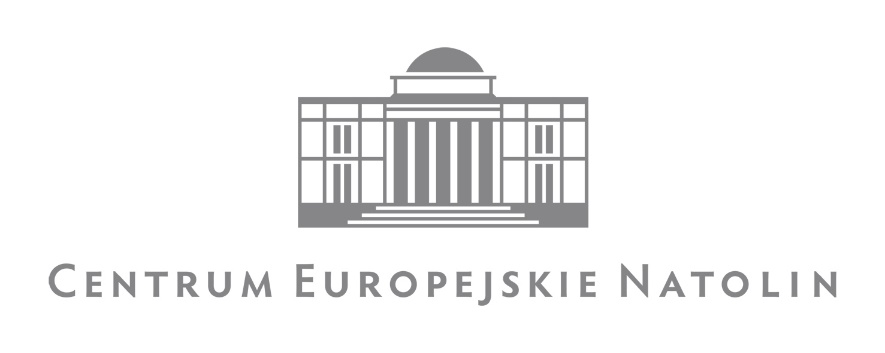 SPECYFIKACJA WARUNKÓW ZAMÓWIENIAW postępowaniu o udzielenie zamówienia publicznego w trybie art. 275 pkt 1 w związku z art. 359 pkt 2 (trybie podstawowym bez negocjacji) o wartości zamówienia nieprzekraczającej progów unijnych o jakich stanowi art. 3 ustawy z 11 września 2019 r. - Prawo zamówień publicznych (Dz. U. z 2019 r. poz.  2019) – dalej ustawy PZPNr sprawy CEN/1/2021Przedmiot:	Zapewnienie całodobowej fizycznej ochrony osób i mienia na terenie nieruchomości przy ul. Nowoursynowskiej 84 w Warszawie oraz przy ul. Piotrkowskiej 258-264 w Łodzi.Zamawiający :	Fundacja „Centrum Europejskie – Natolin”	ul. Nowoursynowska 84, 02-797 Warszawa Warszawa, 20 lipca 2021SPIS TREŚCII. Nazwa oraz adres ZamawiającegoFundacja „Centrum Europejskie – Natolin”ul. Nowoursynowska 84, 02-797 Warszawaadres e-mail: fundacja@natolin.edu.plTelefon nr 22 545 98 00Uwaga! Zamawiający przypomina, że w toku postępowania zgodnie z art. 61 ust. 2 ustawy PZP komunikacja ustna dopuszczalna jest jedynie w toku negocjacji lub dialogu oraz w odniesieniu do informacji, które nie są istotne. Zasady dotyczące sposobu komunikowania się zostały przez Zamawiającego umieszczone w rozdziale XIII pkt 3.II. Ochrona danych osobowychZgodnie z art. 13 ust. 1 i 2 rozporządzenia Parlamentu Europejskiego i Rady (UE) 2016/679 z dnia 27 kwietnia 2016 r. w sprawie ochrony osób fizycznych w związku z przetwarzaniem danych osobowych i w sprawie swobodnego przepływu takich danych oraz uchylenia dyrektywy 95/46/WE (ogólne rozporządzenie o danych) (Dz. U. UE L119 z dnia 4 maja 2016 r., str. 1; zwanym dalej „RODO”) informujemy, że:administratorem Pani/Pana danych osobowych jest Fundacja Centrum Europejskie „Natolin” z siedzibą przy ul. Nowoursynowskiej nr 84, 02-797 Warszawa, e-mail: ado@natolin.edu.pl, tel.: 22 54 59 780;Inspektorem ochrony danych osobowych w Fundacji Centrum Europejskie-Natolin jest Pan Jakub Sztyber, adres poczty elektronicznej: ado@natolin.edu.pl, tel.: 22 545 97 80;Pani/Pana dane osobowe przetwarzane będą na podstawie art. 6 ust. 1 lit. c RODO w celu związanym z przedmiotowym postępowaniem o udzielenie zamówienia publicznego, prowadzonym w trybie podstawowym.odbiorcami Pani/Pana danych osobowych będą osoby lub podmioty, którym udostępniona zostanie dokumentacja postępowania w oparciu o art. 74 ustawy PZPPani/Pana dane osobowe będą przechowywane, zgodnie z art. 78 ust. 1 PZP przez okres 4 lat od dnia zakończenia postępowania o udzielenie zamówienia, a jeżeli czas trwania umowy przekracza 4 lata, okres przechowywania obejmuje cały czas trwania umowy;obowiązek podania przez Panią/Pana danych osobowych bezpośrednio Pani/Pana dotyczących jest wymogiem ustawowym określonym w przepisach ustawy PZP, związanym z udziałem w postępowaniu o udzielenie zamówienia publicznego.w odniesieniu do Pani/Pana danych osobowych decyzje nie będą podejmowane w sposób zautomatyzowany, stosownie do art. 22 RODO.posiada Pani/Pan:na podstawie art. 15 RODO prawo dostępu do danych osobowych Pani/Pana dotyczących (w przypadku, gdy skorzystanie z tego prawa wymagałoby po stronie administratora niewspółmiernie dużego wysiłku może zostać Pani/Pan zobowiązana do wskazania dodatkowych informacji mających na celu sprecyzowanie żądania, w szczególności podania nazwy lub daty postępowania o udzielenie zamówienia publicznego lub konkursu albo sprecyzowanie nazwy lub daty zakończonego postępowania o udzielenie zamówienia);na podstawie art. 16 RODO prawo do sprostowania Pani/Pana danych osobowych (skorzystanie z prawa do sprostowania nie może skutkować zmianą wyniku postępowania o udzielenie zamówienia publicznego ani zmianą postanowień umowy w zakresie niezgodnym z ustawą PZP oraz nie może naruszać integralności protokołu oraz jego załączników);na podstawie art. 18 RODO prawo żądania od administratora ograniczenia przetwarzania danych osobowych z zastrzeżeniem okresu trwania postępowania o udzielenie zamówienia publicznego lub konkursu oraz przypadków, o których mowa w art. 18 ust. 2 RODO (prawo do ograniczenia przetwarzania nie ma zastosowania w odniesieniu do przechowywania, w celu zapewnienia korzystania ze środków ochrony prawnej lub w celu ochrony praw innej osoby fizycznej lub prawnej, lub z uwagi na ważne względy interesu publicznego Unii Europejskiej lub państwa członkowskiego);prawo do wniesienia skargi do Prezesa Urzędu Ochrony Danych Osobowych, gdy uzna Pani/Pan, że przetwarzanie danych osobowych Pani/Pana dotyczących narusza przepisy RODO;  nie przysługuje Pani/Panu:w związku z art. 17 ust. 3 lit. b, d lub e RODO prawo do usunięcia danych osobowych;prawo do przenoszenia danych osobowych, o którym mowa w art. 20 RODO;na podstawie art. 21 RODO prawo sprzeciwu, wobec przetwarzania danych osobowych, gdyż podstawą prawną przetwarzania Pani/Pana danych osobowych jest art. 6 ust. 1 lit. c RODO; przysługuje Pani/Panu prawo wniesienia skargi do organu nadzorczego na niezgodne z RODO przetwarzanie Pani/Pana danych osobowych przez administratora. Organem właściwym dla przedmiotowej skargi jest Urząd Ochrony Danych Osobowych, ul. Stawki 2, 00-193 Warszawa.III. Tryb udzielania zamówieniaNiniejsze postępowanie prowadzone jest w trybie podstawowym o jakim stanowi art. 275 pkt 1 w związku z art. 359 pkt 2 PZP oraz niniejszej Specyfikacji Warunków Zamówienia, zwaną dalej „SWZ”. Zamawiający nie przewiduje prowadzenia negocjacji. Wartość szacunkowa jest mniejsza od równowartości kwoty 750 000,00 euro netto.Oznaczenie postępowania: Postępowanie oznaczone jest znakiem: CEN/1/2021. Wykonawcy winni we wszelkich kontaktach z Zamawiającym powoływać się na wyżej podane oznaczenie.Zgodnie z art. 310 pkt 1 PZP Zamawiający przewiduje możliwość unieważnienia przedmiotowego postępowania, jeżeli środki, które Zamawiający zamierzał przeznaczyć na sfinansowanie całości lub części zamówienia, nie zostały mu przyznane.Zamawiający nie przewiduje aukcji elektronicznej.Zamawiający nie przewiduje złożenia oferty w postaci katalogów elektronicznych.Zamawiający nie prowadzi postępowania w celu zawarcia umowy ramowej.Zamawiający nie zastrzega możliwości ubiegania się o udzielenie zamówienia wyłącznie przez Wykonawców, o których mowa w art. 94 PZP Wymagania związane z realizacją zamówienia w zakresie zatrudnienia przez wykonawcę lub podwykonawcę na podstawie stosunku pracy osób wykonujących wskazane przez zamawiającego czynności w zakresie realizacji zamówienia, jeżeli wykonanie tych czynności polega na wykonywaniu pracy w sposób określony w art. 22 § 1 ustawy z dnia 26 czerwca 1974 r. - Kodeks pracy (Dz. U. z 2019 r. poz. 1040, 1043 i 1495): Zamawiający wymaga, aby osoby wykonujące czynności w zakresie realizacji Umowy, za wyjątkiem dodatkowej obsługi w celu zabezpieczenia wydarzeń organizowanych przez Zamawiającego, monitorowania sygnałów alarmowych, interwencje załóg patrolowych zostały zatrudnione/zatrudniane przez Wykonawcę lub podwykonawcę na podstawie umowy o pracę w pełnym wymiarze czasu pracy przez cały okres trwania Umowy.Szczegółowe wymagania dotyczące realizacji oraz egzekwowania wymogu zatrudnienia na podstawie stosunku pracy zostały określone we wzorze umowy stanowiącym Załącznik nr 4 do SWZ. Zamawiający nie określa dodatkowych wymagań związanych z zatrudnianiem osób, o których mowa w art. 96 ust. 2 pkt 2 PZP IV. Opis przedmiotu zamówieniaPrzedmiotem zamówienia jest zapewnienie całodobowej fizycznej ochrony osób i mienia:Część I zamówienia – na terenie nieruchomości przy ul. Nowoursynowskiej 84 w Warszawie;Część II zamówienia – na terenie nieruchomości przy ul. Piotrkowskiej 258-264 w Łodzi.Przedmiot zamówienia jest szczegółowo opisany w Załącznikach nr 9a oraz 9b do SWZ. Zamawiający dopuszcza składania ofert częściowych.Wykonawca może złożyć ofertę zarówno w odniesieniu do jednej, jak i wszystkich części zamówienia.Miejsce realizacji zamówienia:Część I zamówienia – Zespół Pałacowo-Parkowy w Natolinie, Rezerwat Przyrody Las Natoliński;Część II zamówienia – Zespół Pałacowo-Parkowy oraz zabytkowa kamienica (nazywana dalej budynkiem CDK) z terenem parkingowym w Łodzi.Wspólny Słownik Zamówień CPV: 79710000-4 Usługi ochroniarskie79711000-1 Usługi nadzoru przy użyciu alarmZamawiający nie przewiduje udzielania zamówień, o których mowa w art. 214 ust. 1 pkt 7 i 8.Przedmiotowe środki dowodowe: Zamawiający wymaga wniesienia przedmiotowych środków dowodowych na potwierdzenie spełnienia wymagań dotyczących przedmiotu zamówienia, w postaci Koncepcji Ochrony Obszaru Chronionego. Jeżeli wykonawca nie złoży przedmiotowych środków dowodowych lub złożone przedmiotowe środki dowodowe są niekompletne, zamawiający wezwie do ich złożenia lub uzupełnienia w wyznaczonym terminie.V. Wizja lokalnaZamawiający informuje, że złożenie oferty może być poprzedzone odbyciem wizji lokalnej Zamawiający zwoła zebranie wykonawców (wizja lokalna) w celu zapoznania się z obiektem przez potencjalnych Wykonawców w dniu: 22.07.2021 r. o godz. 11:00 – Warszawa oraz 23.07.2021 r. o godz. 10:00 - Łódź. Zebranie odbędzie się w lokalizacjach Zamawiającego.Wykonawcy, którzy chcą wziąć udział w wizji lokalnej w celu zapoznania się z miejscem realizacji przedmiotu zamówienia w obecności upoważnionego pracownika Zamawiającego, powinni potwierdzić swoje przybycie za pośrednictwem poczty elektronicznej na adres: fundacja@natolin.edu.pl, podając jednocześnie imiona i nazwiska osób, które będą brały udział w wizji lokalnej w danej lokalizacji oraz oznaczenie Wykonawcy.Osoby wskazane w zgłoszeniu w celu wejścia na teren obiektów Zamawiającego muszą posiadać aktualne dokumenty potwierdzające tożsamość wraz ze zdjęciem.Zgłoszenia można wysyłać do godz. 9:45 dnia, w którym odbędzie się wizja lokalna dla odpowiedniej lokalizacji.Uczestnictwo w wizji lokalnej nie jest obowiązkowe. Koszty uczestnictwa, w tym dojazdu do miejsca wizji lokalnej Wykonawca pokrywa we własnym zakresie.Miejsce zbiórki dla poszczególnej lokalizacji Zamawiający przekaże zainteresowanym Wykonawcom. Zamawiający zastrzega, iż podczas wizji lokalnych nie będą udzielane żadne odpowiedzi na zadawane pytania/dodatkowe wyjaśnienia. W sytuacji, jeśli w wyniku przeprowadzonej wizji lokalnej Wykonawca będzie miał dodatkowe pytania musi je skierować do Zamawiającego zgodnie z procedurą opisaną w SWZ.VI. PodwykonawstwoWykonawca może powierzyć wykonanie części zamówienia podwykonawcy (podwykonawcom). Zamawiający nie zastrzega obowiązku osobistego wykonania przez Wykonawcę kluczowych części zamówienia.Zamawiający wymaga, aby w przypadku powierzenia części zamówienia podwykonawcom, Wykonawca wskazał w ofercie części zamówienia, których wykonanie zamierza powierzyć podwykonawcom oraz podał (o ile są mu wiadome na tym etapie) nazwy (firmy) tych podwykonawców.VII. Termin wykonania zamówienia oraz prawo opcjiTermin realizacji zamówienia podstawowego wynosi 6 miesięcy licząc od dnia podpisania umowy. Zamawiający przewiduje podpisanie umowy od dnia 1 września 2021 r. Zamawiający przewiduje możliwość skorzystania z prawa opcji, o którym mowa w art. 441 ustawy przy czym realizacja prawa opcji polegać będzie na możliwości dwukrotnego wydłużenia świadczenia usług każdorazowo o okres 6 miesięcy.Prawo opcji realizowane będzie na takich samych warunkach jak zamówienie podstawowe; ceny jednostkowe usług w ramach prawa opcji będą identyczne jak zamówienia podstawowego, określone w Formularzu oferty złożonej przez Wykonawcę.O zamiarze skorzystania z prawa opcji Zamawiający poinformuje Wykonawcę odrębnym pismem nie później niż na dwa tygodnie przed upływem sześciu miesięcy świadczenia usługi podstawowej lub opcjonalnej.Prawo opcji jest uprawnieniem Zamawiającego, z którego może, ale nie musi skorzystać w ramach realizacji umowy. W przypadku nie skorzystania przez Zamawiającego z prawa opcji, Wykonawcy nie przysługują żadne roszczenia z tego tytułu.Szczegółowe zagadnienia dotyczące terminu realizacji umowy uregulowane są we wzorze umowy stanowiącej załącznik nr 4 do SWZ.VIII. Warunki udziału w postępowaniuO udzielenie zamówienia mogą ubiegać się Wykonawcy, którzy nie podlegają wykluczeniu na zasadach określonych w Rozdziale IX SWZ, oraz spełniają określone przez Zamawiającego warunki udziału w postępowaniu.O udzielenie zamówienia mogą ubiegać się Wykonawcy, którzy spełniają warunki dotyczące:uprawnień do prowadzenia określonej działalności gospodarczej lub zawodowej, o ile wynika to z odrębnych przepisówWykonawca składając ofertę na każdą z części zamówienia, jest zobowiązany wykazać, że posiada aktualną koncesję na prowadzenie działalności gospodarczej w zakresie usług ochrony osób i mienia, uzyskaną zgodnie z ustawą z dnia 22 sierpnia 1997 r. o ochronie osób i mienia (Dz. U. z 2020 r. poz. 838, z późn. zm.);zdolności technicznej lub zawodowej:Wykonawca jest zobowiązany wykazać, że dysponuje lub będzie dysponował na etapie realizacji zamówienia:Część I zamówienia:a)	co najmniej jedenastoma osobami z co najmniej rocznym stażem, wpisanych na listę kwalifikowanych pracowników ochrony, ze znajomością obsługi monitoringu wizyjnego, przeszkolonych z pierwszej pomocy przedmedycznej, posiadających aktualne badania psychofizyczne, ze znajomością języka angielskiego do pracy na górnej portierni.b)	co najmniej 3 osobami z co najmniej rocznym stażem, przeszkolonych z pierwszej pomocy przedmedycznej, posiadających aktualne badania psychofizyczne do pracy na dolnej portiernic)	odrębnymi niezależnymi środkami łączności, w które będą wyposażone osoby przewidziane do realizacji zamówienia,d)	nadajnikiem wraz z pilotami antynapadowymi do podłączenia go z centrum monitorowania sygnałów alarmowych, umożliwiającego interwencję załóg patrolowych,e)	przynajmniej dwoma w pełni sprawnymi rowerami (wyposażonymi zgodnie z wymaganiami ustawy Kodeks Drogowy) oraz kaskami ochronnymi dla pracowników ochrony w celu wykonywania spraw pilnych na terenie nieruchomości,f)	sprawnym systemem monitorowania punktów kontrolnych, rejestrującym prawidłowy przebieg służby.Część II zamówieniaa)	co najmniej trzema osobami z co najmniej rocznym stażem, wpisanych na listę kwalifikowanych pracowników ochrony, ze znajomością obsługi monitoringu wizyjnego, przeszkolonych z pierwszej pomocy przedmedycznej, posiadających aktualne badania psychofizyczne,b)	odrębnymi niezależnymi środkami łączności, w które będą wyposażone osoby przewidziane do realizacji zamówienia,c)	nadajnikiem wraz z pilotami antynapadowymi do podłączenia go z centrum monitorowania sygnałów alarmowych, umożliwiającego interwencję załóg patrolowych,d)	sprawnym systemem monitorowania punktów kontrolnych, rejestrującym prawidłowy przebieg służby.Zamawiający może na każdym etapie postępowania, uznać, że Wykonawca nie posiada wymaganych zdolności, jeżeli posiadanie przez wykonawcę sprzecznych interesów, w szczególności zaangażowanie zasobów technicznych lub zawodowych wykonawcy w inne przedsięwzięcia gospodarcze wykonawcy może mieć negatywny wpływ na realizację zamówienia. Wykonawcy wspólnie ubiegający się o udzielenie zamówienia dołączają do oferty oświadczenie, z którego wynika, które usługi wykonają poszczególni wykonawcy w odniesieniu do warunków, które zostały opisane w ust. 2 - zgodnie z Załącznikiem nr 8 do SWZ. IX. Podstawy wykluczenia z postępowaniaZ postępowania o udzielenie zamówienia wyklucza się Wykonawców, w stosunku do których zachodzi którakolwiek z okoliczności wskazanych:w art. 108 ust. 1 PZP;w art. 109 ust. 1 pkt. 4 PZP, tj.: wyklucza się Wykonawcę w stosunku do którego otwarto likwidację, ogłoszono upadłość, którego aktywami zarządza likwidator lub sąd, zawarł układ z wierzycielami, którego działalność gospodarcza jest zawieszona albo znajduje się on w innej tego rodzaju sytuacji wynikającej z podobnej procedury przewidzianej w przepisach miejsca wszczęcia tej procedury.Wykluczenie Wykonawcy następuje zgodnie z art. 111 PZP.X. Podmiotowe środki dowodowe. Oświadczenia i dokumenty, jakie zobowiązani są dostarczyć Wykonawcy w celu potwierdzenia spełniania warunków udziału w postępowaniu oraz wykazania braku podstaw wykluczeniaDo oferty Wykonawca zobowiązany jest dołączyć aktualne na dzień składania ofert oświadczenie o spełnianiu warunków udziału w postępowaniu oraz o braku podstaw do wykluczenia z postępowania – zgodnie z Załącznikiem nr 2 do SWZ.Informacje zawarte w oświadczeniu, o którym mowa w pkt 1 stanowią wstępne potwierdzenie, że Wykonawca nie podlega wykluczeniu oraz spełnia warunki udziału w postępowaniu.Zamawiający wzywa wykonawcę, którego oferta została najwyżej oceniona, do złożenia w wyznaczonym terminie, nie krótszym niż 5 dni od dnia wezwania, podmiotowych środków dowodowych, jeżeli wymagał ich złożenia w ogłoszeniu o zamówieniu lub dokumentach zamówienia, aktualnych na dzień złożenia podmiotowych środków dowodowych.Podmiotowe środki dowodowe wymagane od wykonawcy obejmują:	Oświadczenie wykonawcy, w zakresie art. 108 ust. 1 pkt 5 ustawy, o braku przynależności do tej samej grupy kapitałowej, w rozumieniu ustawy z dnia 16 lutego 2007 r. o ochronie konkurencji i konsumentów (Dz. U. z 2019 r. poz. 369), z innym Wykonawca, który złożył odrębną ofertę, ofertę częściową lub wniosek o dopuszczenie do udziału w postępowaniu, albo oświadczenia o przynależności do tej samej grupy kapitałowej wraz z dokumentami lub informacjami potwierdzającymi przygotowanie oferty, oferty częściowej lub wniosku o dopuszczenie do udziału w postępowaniu niezależnie od innego wykonawcy należącego do tej samej grupy kapitałowej – załącznik nr 3 do SWZ;Aktualną koncesję na prowadzenie działalności gospodarczej w zakresie usług ochrony osób i mienia, uzyskaną zgodnie z ustawą z dnia 22 sierpnia 1997 r. o ochronie osób i mienia;	Odpis lub informację z Krajowego Rejestru Sądowego lub z Centralnej Ewidencji i Informacji o Działalności Gospodarczej, w zakresie art. 109 ust. 1 pkt 4 ustawy, sporządzone nie wcześniej niż 3 miesiące przed jej złożeniem, jeżeli odrębne przepisy wymagają wpisu do rejestru lub ewidencji;	Wykaz osób – wzór stanowi Załącznik nr 10 do SWZ;Wykaz zdolności technicznej – w treści Formularza oferty.Jeżeli Wykonawca ma siedzibę lub miejsce zamieszkania poza terytorium Rzeczypospolitej Polskiej, zamiast dokumentu, o których mowa w ust. 3 pkt 2, składa dokument lub dokumenty wystawione w kraju, w którym Wykonawca ma siedzibę lub miejsce zamieszkania, potwierdzające odpowiednio, że nie otwarto jego likwidacji ani nie ogłoszono upadłości. Dokument, o którym mowa powyżej, powinien być wystawiony nie wcześniej niż 3 miesiące przed upływem terminu składania ofert.Jeżeli w kraju, w którym Wykonawca ma siedzibę lub miejsce zamieszkania, nie wydaje się dokumentów, o których mowa w ust. 4 pkt 2, zastępuje się je w całości lub części dokumentem zawierającym odpowiednio oświadczenie Wykonawcy, ze wskazaniem osoby albo osób uprawnionych do jego reprezentacji, złożone przed notariuszem lub przed organem sądowym, administracyjnym albo organem samorządu zawodowego lub gospodarczego właściwym ze względu na siedzibę lub miejsce zamieszkania Wykonawcy.Wykonawca nie jest zobowiązany do złożenia podmiotowych środków dowodowych, które zamawiający posiada, jeżeli Wykonawca wskaże te środki oraz potwierdzi ich prawidłowość i aktualność.W zakresie nieuregulowanym ustawą PZP lub niniejszą SWZ do oświadczeń i dokumentów składanych przez Wykonawcę w postępowaniu zastosowanie mają w szczególności przepisy rozporządzenia Ministra Rozwoju Pracy i Technologii z dnia 23 grudnia 2020 r. w sprawie podmiotowych środków dowodowych oraz innych dokumentów lub oświadczeń, jakich może żądać zamawiający od wykonawcy oraz rozporządzenia Prezesa Rady Ministrów z dnia 30 grudnia 2020 r. w sprawie sposobu sporządzania i przekazywania informacji oraz wymagań technicznych dla dokumentów elektronicznych oraz środków komunikacji elektronicznej w postępowaniu o udzielenie zamówienia publicznego lub konkursie.XI. Poleganie na zasobach innych podmiotówWykonawca może w celu potwierdzenia spełniania warunków udziału w polegać na zdolnościach technicznych lub zawodowych podmiotów udostępniających zasoby, niezależnie od charakteru prawnego łączących go z nimi stosunków prawnych.W odniesieniu do warunków dotyczących doświadczenia, wykonawcy mogą polegać na zdolnościach podmiotów udostępniających zasoby, jeśli podmioty te wykonają świadczenie do realizacji którego te zdolności są wymagane.Wykonawca, który polega na zdolnościach lub sytuacji podmiotów udostępniających zasoby, składa, wraz z ofertą, zobowiązanie podmiotu udostępniającego zasoby do oddania mu do dyspozycji niezbędnych zasobów na potrzeby realizacji danego zamówienia lub inny podmiotowy środek dowodowy potwierdzający, że Wykonawca realizując zamówienie, będzie dysponował niezbędnymi zasobami tych podmiotów. Wzór oświadczenia stanowi załącznik nr 7 do SWZ.Zamawiający ocenia, czy udostępniane wykonawcy przez podmioty udostępniające zasoby zdolności techniczne lub zawodowe, pozwalają na wykazanie przez wykonawcę spełniania warunków udziału w postępowaniu, a także bada, czy nie zachodzą wobec tego podmiotu podstawy wykluczenia, które zostały przewidziane względem wykonawcy.Jeżeli zdolności techniczne lub zawodowe podmiotu udostępniającego zasoby nie potwierdzają spełniania przez wykonawcę warunków udziału w postępowaniu lub zachodzą wobec tego podmiotu podstawy wykluczenia, zamawiający żąda, aby Wykonawca w terminie określonym przez zamawiającego zastąpił ten podmiot innym podmiotem lub podmiotami albo wykazał, że samodzielnie spełnia warunki udziału w postępowaniu.UWAGA: Wykonawca nie może, po upływie terminu składania ofert, powoływać się na zdolności lub sytuację podmiotów udostępniających zasoby, jeżeli na etapie składania ofert nie polegał on w danym zakresie na zdolnościach lub sytuacji podmiotów udostępniających zasoby.Wykonawca, w przypadku polegania na zdolnościach lub sytuacji podmiotów udostępniających zasoby, przedstawia, wraz z oświadczeniem, o którym mowa w Rozdziale X ust. 1 SWZ, także oświadczenie podmiotu udostępniającego zasoby, potwierdzające brak podstaw wykluczenia tego podmiotu oraz odpowiednio spełnianie warunków udziału w postępowaniu, w zakresie, w jakim Wykonawca powołuje się na jego zasoby, zgodnie z katalogiem dokumentów określonych w Rozdziale X SWZ.XII. Informacja dla Wykonawców wspólnie ubiegających się o udzielenie zamówieniaWykonawcy mogą wspólnie ubiegać się o udzielenie zamówienia. W takim przypadku Wykonawcy ustanawiają pełnomocnika do reprezentowania ich w postępowaniu albo do reprezentowania i zawarcia umowy w sprawie zamówienia publicznego. Pełnomocnictwo winno być załączone do oferty. W przypadku Wykonawców wspólnie ubiegających się o udzielenie zamówienia, oświadczenia,  których mowa w Rozdziale X ust. 1 SWZ, składa każdy z Wykonawców. Oświadczenia te potwierdzają brak podstaw wykluczenia oraz spełnianie warunków udziału w zakresie, w jakim każdy z Wykonawców wykazuje spełnianie warunków udziału w postępowaniu.Wykonawcy wspólnie ubiegający się o udzielenie zamówienia dołączają do oferty oświadczenie, z którego wynika, które usługi  wykonają poszczególni wykonawcy.Oświadczenia i dokumenty potwierdzające brak podstaw do wykluczenia z postępowania składa każdy z Wykonawców wspólnie ubiegających się o zamówienie.XIII. Informacje o sposobie porozumiewania się zamawiającego z Wykonawcami oraz przekazywania oświadczeń lub dokumentówOsobą uprawnioną do kontaktu z Wykonawcami jest: Pan Mirosław Sucharski, e-mail: fundacja@natolin.edu.pl, tel. +48 22 54 59 591, 602 781 090 oraz  Pan Piotr Goździk, tel. + 48 22 54 59 445, 698 087 269.Postępowanie prowadzone jest w języku polskim w formie elektronicznej za pośrednictwem platformazakupowa.pl pod adresem https://platformazakupowa.pl/pn/natolinW celu skrócenia czasu udzielenia odpowiedzi na pytania komunikacja między zamawiającym a wykonawcami w zakresie:- przesyłania Zamawiającemu pytań do treści SWZ;- przesyłania odpowiedzi na wezwanie Zamawiającego do złożenia podmiotowych środków dowodowych;- przesyłania odpowiedzi na wezwanie Zamawiającego do złożenia/poprawienia/uzupełnienia oświadczenia, o którym mowa w art. 125 ust. 1, podmiotowych środków dowodowych, innych dokumentów lub oświadczeń składanych w postępowaniu;- przesyłania odpowiedzi na wezwanie Zamawiającego do złożenia wyjaśnień dotyczących treści oświadczenia, o którym mowa w art. 125 ust. 1 lub złożonych podmiotowych środków dowodowych lub innych dokumentów lub oświadczeń składanych w postępowaniu;- przesyłania odpowiedzi na wezwanie Zamawiającego do złożenia wyjaśnień dot. treści przedmiotowych środków dowodowych;- przesłania odpowiedzi na inne wezwania Zamawiającego wynikające z ustawy - Prawo zamówień publicznych;- przesyłania wniosków, informacji, oświadczeń Wykonawcy;- przesyłania odwołania/inneodbywa się za pośrednictwem platformazakupowa.pl i formularza „Wyślij wiadomość do zamawiającego”. Za datę przekazania (wpływu) oświadczeń, wniosków, zawiadomień oraz informacji przyjmuje się datę ich przesłania za pośrednictwem platformazakupowa.pl poprzez kliknięcie przycisku  „Wyślij wiadomość do zamawiającego” po których pojawi się komunikat, że wiadomość została wysłana do zamawiającego. Zamawiający dopuszcza, opcjonalnie, komunikację za pośrednictwem poczty elektronicznej. Adres poczty elektronicznej osoby uprawnionej do kontaktu z Wykonawcami: fundacja@natolin.edu.pl  Zamawiający będzie przekazywał wykonawcom informacje za pośrednictwem platformazakupowa.pl. Informacje dotyczące odpowiedzi na pytania, zmiany specyfikacji, zmiany terminu składania i otwarcia ofert Zamawiający będzie zamieszczał na platformie w sekcji “Komunikaty”. Korespondencja, której zgodnie z obowiązującymi przepisami adresatem jest konkretny Wykonawca, będzie przekazywana za pośrednictwem platformazakupowa.pl do konkretnego wykonawcy.Wykonawca jako podmiot profesjonalny ma obowiązek sprawdzania komunikatów i wiadomości bezpośrednio na platformazakupowa.pl przesłanych przez zamawiającego, gdyż system powiadomień może ulec awarii lub powiadomienie może trafić do folderu SPAM.Zamawiający, zgodnie z § 11 ust. 2 ROZPORZĄDZENIE PREZESA RADY MINISTRÓW z dnia 30 grudnia 2020 r. w sprawie sposobu sporządzania i przekazywania informacji oraz wymagań technicznych dla dokumentów elektronicznych oraz środków komunikacji elektronicznej w postępowaniu o udzielenie zamówienia publicznego lub konkursie zamieszcza wymagania dotyczące specyfikacji połączenia, formatu przesyłanych danych oraz szyfrowania i oznaczania czasu przekazania i odbioru danych za pośrednictwem platformazakupowa.pl, tj.:stały dostęp do sieci Internet o gwarantowanej przepustowości nie mniejszej niż 512 kb/s,komputer klasy PC lub MAC o następującej konfiguracji: pamięć min. 2 GB Ram, procesor Intel IV 2 GHZ lub jego nowsza wersja, jeden z systemów operacyjnych - MS Windows 7, Mac Os x 10 4, Linux, lub ich nowsze wersje,zainstalowana dowolna przeglądarka internetowa; Uwaga! od dnia 17 sierpnia 2021,ze względu na zakończenie wspierania przeglądarki Internet Explorer przez firmę Microsoft, stosowanie przeglądarki Internet Explorer nie będzie dopuszczalne,włączona obsługa JavaScript,zainstalowany program Adobe Acrobat Reader lub inny obsługujący format plików .pdf,Platformazakupowa.pl działa według standardu przyjętego w komunikacji sieciowej - kodowanie UTF8,Oznaczenie czasu odbioru danych przez platformę zakupową stanowi datę oraz dokładny czas (hh:mm:ss) generowany wg. czasu lokalnego serwera synchronizowanego z zegarem Głównego Urzędu Miar.Wykonawca, przystępując do niniejszego postępowania o udzielenie zamówienia publicznego:akceptuje warunki korzystania z platformazakupowa.pl określone w Regulaminie zamieszczonym na stronie internetowej pod linkiem  w zakładce „Regulamin" oraz uznaje go za wiążący,zapoznał i stosuje się do Instrukcji składania ofert/wniosków dostępnej pod linkiem. Zamawiający nie ponosi odpowiedzialności za złożenie oferty w sposób niezgodny z Instrukcją korzystania z platformazakupowa.pl, w szczególności za sytuację, gdy zamawiający zapozna się z treścią oferty przed upływem terminu składania ofert (np. złożenie oferty w zakładce „Wyślij wiadomość do zamawiającego”). Taka oferta zostanie uznana przez Zamawiającego za ofertę handlową i nie będzie brana pod uwagę w przedmiotowym postępowaniu ponieważ nie został spełniony obowiązek narzucony w art. 221 Ustawy Prawo Zamówień Publicznych.Zamawiający informuje, że instrukcje korzystania z platformazakupowa.pl dotyczące w szczególności logowania, składania wniosków o wyjaśnienie treści SWZ, składania ofert oraz innych czynności podejmowanych w niniejszym postępowaniu przy użyciu platformazakupowa.pl znajdują się w zakładce „Instrukcje dla Wykonawców" na stronie internetowej pod adresem: https://platformazakupowa.pl/strona/45-instrukcjeXIV. Opis sposobu przygotowania ofert oraz dokumentów wymaganych przez Zamawiającego w SWZOferta oraz przedmiotowe środki dowodowe składane elektronicznie muszą zostać podpisane elektronicznym kwalifikowanym podpisem lub elektronicznym  podpisem zaufanym lub elektronicznym podpisem osobistym. W procesie składania oferty, w tym przedmiotowych środków dowodowych na platformie, kwalifikowany podpis elektroniczny lub elektronicznym podpis zaufany lub elektronicznym podpis osobisty Wykonawca składa bezpośrednio na dokumencie, który następnie przesyła do systemu.Poświadczenia za zgodność z oryginałem dokonuje odpowiednio Wykonawca, podmiot, na którego zdolnościach lub sytuacji polega Wykonawca, wykonawcy wspólnie ubiegający się o udzielenie zamówienia publicznego albo podwykonawca, w zakresie dokumentów, które każdego z nich dotyczą. Poprzez oryginał należy rozumieć dokument podpisany kwalifikowanym podpisem elektronicznym lub elektronicznym podpisem zaufanym lub elektronicznym podpisem osobistym przez osobę/osoby upoważnioną/upoważnione. Poświadczenie za zgodność z oryginałem następuje w postaci elektronicznej podpisane kwalifikowanym podpisem elektronicznym lub podpisem zaufanym lub podpisem osobistym przez osobę/osoby upoważnioną/upoważnione.Oferta powinna być:sporządzona na podstawie załączników niniejszej SWZ w języku polskim,złożona przy użyciu środków komunikacji elektronicznej tzn. za pośrednictwem platformazakupowa.pl,podpisana kwalifikowanym podpisem elektronicznym lub elektronicznym podpisem zaufanym lub elektronicznym podpisem osobistym przez osobę/osoby upoważnioną/upoważnione.Podpisy kwalifikowane wykorzystywane przez Wykonawców do podpisywania wszelkich plików muszą spełniać “Rozporządzenie Parlamentu Europejskiego i Rady w sprawie identyfikacji elektronicznej i usług zaufania w odniesieniu do transakcji elektronicznych na rynku wewnętrznym (eIDAS) (UE) nr 910/2014 - od 1 lipca 2016 roku”.W przypadku wykorzystania formatu podpisu XAdES zewnętrzny. Zamawiający wymaga dołączenia odpowiedniej ilości plików tj. podpisywanych plików z danymi oraz plików XAdES.Zgodnie z art. 18 ust. 3 ustawy Pzp, nie ujawnia się informacji stanowiących tajemnicę przedsiębiorstwa, w rozumieniu przepisów o zwalczaniu nieuczciwej konkurencji. Jeżeli Wykonawca, nie później niż w terminie składania ofert, w sposób niebudzący wątpliwości zastrzegł, że nie mogą być one udostępniane oraz wykazał, załączając stosowne wyjaśnienia, iż zastrzeżone informacje stanowią tajemnicę przedsiębiorstwa. Na platformie w formularzu składania oferty znajduje się miejsce wyznaczone do dołączenia części oferty stanowiącej tajemnicę przedsiębiorstwa.Wykonawca, za pośrednictwem platformazakupowa.pl może przed upływem terminu do składania ofert zmienić lub wycofać ofertę. Sposób dokonywania zmiany lub wycofania oferty zamieszczono w instrukcji zamieszczonej na stronie internetowej pod adresem:https://platformazakupowa.pl/strona/45-instrukcjeKażdy z Wykonawców może złożyć tylko jedną ofertę. Złożenie większej liczby ofert lub oferty zawierającej propozycje wariantowe spowoduje podlegać będzie odrzuceniu.Ceny oferty muszą zawierać wszystkie koszty, jakie musi ponieść Wykonawca, aby zrealizować zamówienie z najwyższą starannością oraz ewentualne rabaty.Dokumenty i oświadczenia składane przez wykonawcę powinny być w języku polskim, chyba że w SWZ dopuszczono inaczej. W przypadku  załączenia dokumentów sporządzonych w innym języku niż dopuszczony, Wykonawca zobowiązany jest załączyć tłumaczenie na język polski.Zgodnie z definicją dokumentu elektronicznego z art.3 ustęp 2 Ustawy o informatyzacji działalności podmiotów realizujących zadania publiczne, opatrzenie pliku kwalifikowanym podpisem elektronicznym, zaufanym lub osobistym jest jednoznaczne z podpisaniem oryginału dokumentu, z wyjątkiem kopii poświadczonych odpowiednio przez innego wykonawcę ubiegającego się wspólnie z nim o udzielenie zamówienia, przez podmiot, na którego zdolnościach lub sytuacji polega Wykonawca, albo przez podwykonawcę.Maksymalny rozmiar jednego pliku przesyłanego za pośrednictwem dedykowanych formularzy do: złożenia, zmiany, wycofania oferty wynosi 150 MB natomiast przy komunikacji wielkość pliku to maksymalnie 500 MB.Rozszerzenia plików wykorzystywanych przez Wykonawców muszą być zgodne z Załącznikiem nr 2 do “Rozporządzenia Rady Ministrów w sprawie Krajowych Ram Interoperacyjności, minimalnych wymagań dla rejestrów publicznych i wymiany informacji w postaci elektronicznej oraz minimalnych wymagań dla systemów teleinformatycznych”, zwanego dalej Rozporządzeniem KRI.Zamawiający rekomenduje wykorzystanie formatów: .pdf .doc .docx .xls .xlsx .jpg (.jpeg) ze szczególnym wskazaniem na .pdfW celu ewentualnej kompresji danych Zamawiający rekomenduje wykorzystanie jednego z rozszerzeń:.zip .7ZWśród rozszerzeń powszechnych a niewystępujących w Rozporządzeniu KRI występują: .rar .gif .bmp .numbers .pages. Dokumenty złożone w takich plikach zostaną uznane za złożone nieskutecznie.Zamawiający zwraca uwagę na ograniczenia wielkości plików podpisywanych profilem zaufanym, który wynosi maksymalnie 10MB, oraz na ograniczenie wielkości plików podpisywanych w aplikacji eDoApp służącej do składania podpisu osobistego, który wynosi maksymalnie 5MB.W przypadku stosowania przez wykonawcę kwalifikowanego podpisu elektronicznego:Ze względu na niskie ryzyko naruszenia integralności pliku oraz łatwiejszą weryfikację podpisu zamawiający zaleca, w miarę możliwości, przekonwertowanie plików składających się na ofertę na rozszerzenie .pdf  i opatrzenie ich podpisem kwalifikowanym w formacie PAdES. Pliki w innych formatach niż PDF zaleca się opatrzyć podpisem w formacie XAdES o typie zewnętrznym. Wykonawca powinien pamiętać, aby plik z podpisem przekazywać łącznie z dokumentem podpisywanym.Zamawiający rekomenduje wykorzystanie podpisu z kwalifikowanym znacznikiem czasu.Zamawiający zaleca aby w przypadku podpisywania pliku przez kilka osób, stosować podpisy tego samego rodzaju. Podpisywanie różnymi rodzajami podpisów np. osobistym i kwalifikowanym może doprowadzić do problemów w weryfikacji plików. Zamawiający zaleca, aby Wykonawca z odpowiednim wyprzedzeniem przetestował możliwość prawidłowego wykorzystania wybranej metody podpisania plików oferty.Osobą składającą ofertę powinna być osoba kontaktowa podawana w dokumentacji.Ofertę należy przygotować z należytą starannością dla podmiotu ubiegającego się o udzielenie zamówienia publicznego i zachowaniem odpowiedniego odstępu czasu do zakończenia przyjmowania ofert/wniosków. Sugerujemy złożenie oferty na 24 godziny przed terminem składania ofert/wniosków. Jeśli Wykonawca pakuje dokumenty np. w plik o rozszerzeniu .zip, zaleca się wcześniejsze podpisanie każdego ze skompresowanych plików. Zamawiający zaleca aby nie wprowadzać jakichkolwiek zmian w plikach po podpisaniu ich podpisem kwalifikowanym. Może to skutkować naruszeniem integralności plików co równoważne będzie z koniecznością odrzucenia oferty.Do oferty należy załączyć:Formularz ofertowy wraz z wykazem zdolności technicznej o treści zgodnej z Załącznikiem nr 1 do SWZ.oświadczenia o spełnianiu warunków udziału w postępowaniu oraz braku podstaw do wykluczenia o treści zgodnej z Załącznikiem nr 2 do SWZ.Pełnomocnictwo (jeśli wymagane)Zobowiązanie podmiotu trzeciego (jeżeli dotyczy)Wadium (jeżeli jest składane w formie niepieniężnej)Oświadczenie na podstawie art. 117 ust. 4 PZP w przypadku wykonawców wspólnie ubiegających się o udzielenie zamówienia w zakresie wymagań określonych w Rozdziale VIII (jeśli zamawiający stawia wymagania w Rozdziale VIII),Wykaz wykonanych lub wykonywanych usług (kryterium)Koncepcję Ochrony Obszaru Chronionego.XV. Sposób obliczania ceny ofertyWykonawca podaje cenę za realizację przedmiotu zamówienia zgodnie ze wzorem Formularza Ofertowego, stanowiącego Załącznik nr 1 do SWZ. Cena ofertowa brutto musi uwzględniać wszystkie koszty związane z realizacją przedmiotu zamówienia zgodnie z opisem przedmiotu zamówienia oraz istotnymi postanowieniami umowy określonymi w niniejszej SWZ.Cena podana na Formularzu Ofertowym jest ceną ostateczną, niepodlegającą negocjacji i wyczerpującą wszelkie należności Wykonawcy wobec Zamawiającego związane z realizacją przedmiotu zamówienia.Cena oferty powinna być wyrażona w złotych polskich (PLN) z dokładnością do dwóch miejsc po przecinku.Zamawiający nie przewiduje rozliczeń w walucie obcej.Wyliczona cena oferty brutto będzie służyć do porównania złożonych ofert i do rozliczenia w trakcie realizacji zamówienia.Jeżeli została złożona oferta, której wybór prowadziłby do powstania u zamawiającego obowiązku podatkowego zgodnie z ustawą z dnia 11 marca 2004 r. o podatku od towarów i usług (Dz. U. Z 2018 r. poz. 2174, z późn. zm.), dla celów zastosowania kryterium ceny lub kosztu zamawiający dolicza do przedstawionej w tej ofercie ceny kwotę podatku od towarów i usług, którą miałby obowiązek rozliczyć. W ofercie, o której mowa w ust. 1, Wykonawca ma obowiązek:1)	poinformowania zamawiającego, że wybór jego oferty będzie prowadził do powstania u zamawiającego obowiązku podatkowego;2)	wskazania nazwy (rodzaju) towaru lub usługi, których dostawa lub świadczenie będą prowadziły do powstania obowiązku podatkowego;3)	wskazania wartości towaru lub usługi objętego obowiązkiem podatkowym zamawiającego, bez kwoty podatku;4)	wskazania stawki podatku od towarów i usług, która zgodnie z wiedzą wykonawcy, będzie miała zastosowanie.Wzór Formularza Ofertowego został opracowany przy założeniu, iż wybór oferty nie będzie prowadzić do powstania u Zamawiającego obowiązku podatkowego w zakresie podatku VAT. W przypadku, gdy Wykonawca zobowiązany jest złożyć oświadczenie o powstaniu u Zamawiającego obowiązku podatkowego, to winien odpowiednio zmodyfikować treść formularza.  XVI. Wymagania dotyczące wadiumWykonawca zobowiązany jest do zabezpieczenia swojej oferty wadium w wysokości: Dla Części I –  15 000,00 zł (słownie: piętnaście tysięcy złotych).Dla Części II –   4 500,00 zł (słownie: cztery tysiące pięćset złotych).Wadium wniesione w pieniądzu będzie wniesione skutecznie, jeżeli rachunek bankowy Zamawiającego zostanie uznany kwotą wadium przed upływem terminu składania ofert (tj. przed upływem dnia i godziny wyznaczonej jako ostateczny termin składania ofert). Wadium wnoszone w pieniądzu wpłaca się przelewem na rachunek bankowy Fundacji Centrum Europejskie – Natolin: 52 1030 1061 0000 0000 0920 0428 z dopiskiem „wadium - numer sprawy: CEN/1/2021 Część …..” Wadium może być wnoszone w jednej lub kilku następujących formach:pieniądzu; gwarancjach bankowych;gwarancjach ubezpieczeniowych;poręczeniach udzielanych przez podmioty, o których mowa w art. 6b ust. 5 pkt 2 ustawy z dnia 9 listopada 2000 r. o utworzeniu Polskiej Agencji Rozwoju Przedsiębiorczości (Dz. U. z 2020 r. poz. 299).Wadium wnoszone w formie poręczeń lub gwarancji musi być złożone jako oryginał gwarancji lub poręczenia w postaci elektronicznej i spełniać co najmniej poniższe wymagania:musi obejmować odpowiedzialność za wszystkie przypadki powodujące utratę wadium przez Wykonawcę określone w ustawie PZP z jej treści powinno jednoznacznie wynikać zobowiązanie gwaranta do zapłaty całej kwoty wadium;powinno być nieodwołalne i bezwarunkowe oraz płatne na pierwsze żądanie;termin obowiązywania poręczenia lub gwarancji nie może być krótszy niż termin związania ofertą (z zastrzeżeniem iż pierwszym dniem związania ofertą jest dzień składania ofert); w treści poręczenia lub gwarancji powinna znaleźć się nazwa oraz numer przedmiotowego postępowania;beneficjentem poręczenia lub gwarancji jest Zamawiający.w przypadku Wykonawców wspólnie ubiegających się o udzielenie zamówienia (art. 58 PZP), Zamawiający wymaga aby poręczenie lub gwarancja obejmowała swą treścią (tj. zobowiązanych z tytułu poręczenia lub gwarancji) wszystkich Wykonawców wspólnie ubiegających się o udzielenie zamówienia lub aby z jej treści wynikało, że zabezpiecza ofertę Wykonawców wspólnie ubiegających się o udzielenie zamówienia (konsorcjum);Oferta wykonawcy, który nie wniesie wadium, wniesie wadium w sposób nieprawidłowy lub nie utrzyma wadium nieprzerwanie do upływu terminu związania ofertą lub złoży wniosek o zwrot wadium w przypadku, o którym mowa w art. 98 ust. 2 pkt 3 PZP zostanie odrzucona.Zasady zwrotu oraz okoliczności zatrzymania wadium określa art. 98 PZPXVII. Termin związania ofertąWykonawca będzie związany ofertą przez okres 30 dni , tj. do dnia 27.08.2021 r. Bieg terminu związania ofertą rozpoczyna się wraz z upływem terminu składania ofert.W przypadku gdy wybór najkorzystniejszej oferty nie nastąpi przed upływem terminu związania ofertą wskazanego w ust. 1, Zamawiający przed upływem terminu związania ofertą zwraca się jednokrotnie do Wykonawców o wyrażenie zgody na przedłużenie tego terminu o wskazywany przez niego okres, nie dłuższy niż 30 dni. Przedłużenie terminu związania ofertą wymaga złożenia przez wykonawcę pisemnego oświadczenia o wyrażeniu zgody na przedłużenie terminu związania ofertą.Odmowa wyrażenia zgody na przedłużenie terminu związania ofertą nie powoduje utraty wadium.XVIII. Miejsce i termin składania ofertOfertę wraz z wymaganymi dokumentami należy umieścić na platformazakupowa.pl w myśl Ustawy PZP na stronie internetowej prowadzonego postępowania do dnia 29 lipca 2021 r. do godziny 17:00Do oferty należy dołączyć wszystkie wymagane w SWZ dokumenty.Po wypełnieniu Formularza składania oferty lub wniosku i dołączenia  wszystkich wymaganych załączników należy kliknąć przycisk „Przejdź do podsumowania”.Oferta lub wniosek składana elektronicznie musi zostać podpisana elektronicznym podpisem kwalifikowanym, podpisem zaufanym lub podpisem osobistym. W procesie składania oferty za pośrednictwem platformazakupowa.pl, Wykonawca powinien złożyć podpis bezpośrednio na dokumentach przesłanych za pośrednictwem platformazakupowa.pl. Zalecamy stosowanie podpisu na każdym załączonym pliku osobno, w szczególności wskazanych w art. 63 ust 1 oraz ust.2 Pzp, gdzie zaznaczono, iż oferty, wnioski o dopuszczenie do udziału w postępowaniu oraz oświadczenie, o którym mowa w art. 125 ust.1 sporządza się, pod rygorem nieważności, w postaci lub formie elektronicznej i opatruje się odpowiednio w odniesieniu do wartości postępowania kwalifikowanym podpisem elektronicznym, podpisem zaufanym lub podpisem osobistym.Za datę złożenia oferty przyjmuje się datę jej przekazania w systemie (platformie) w drugim kroku składania oferty poprzez kliknięcie przycisku “Złóż ofertę” i wyświetlenie się komunikatu, że oferta została zaszyfrowana i złożona.Szczegółowa instrukcja dla Wykonawców dotycząca złożenia, zmiany i wycofania oferty znajduje się na stronie internetowej pod adresem:  https://platformazakupowa.pl/strona/45-instrukcjeXIX. Otwarcie ofertOtwarcie ofert następuje niezwłocznie po upływie terminu składania ofert, nie później niż następnego dnia po dniu, w którym upłynął termin składania ofert tj. 29.07.2021 r. godz. 18:00.Jeżeli otwarcie ofert następuje przy użyciu systemu teleinformatycznego, w przypadku awarii tego systemu, która powoduje brak możliwości otwarcia ofert w terminie określonym przez zamawiającego, otwarcie ofert następuje niezwłocznie po usunięciu awarii.Zamawiający poinformuje o zmianie terminu otwarcia ofert na stronie internetowej prowadzonego postępowania.Zamawiający, najpóźniej przed otwarciem ofert, udostępnia na stronie internetowej prowadzonego postępowania informację o kwocie, jaką zamierza przeznaczyć na sfinansowanie zamówienia.Zamawiający, niezwłocznie po otwarciu ofert, udostępnia na stronie internetowej prowadzonego postępowania informacje o:nazwach albo imionach i nazwiskach oraz siedzibach lub miejscach prowadzonej działalności gospodarczej albo miejscach zamieszkania Wykonawców, których oferty zostały otwarte;cenach lub kosztach zawartych w ofertach.Informacja zostanie opublikowana na stronie postępowania na platformazakupowa.pl w sekcji ,,Komunikaty” .Uwaga! Zgodnie z Ustawą PZP Zamawiający nie ma obowiązku przeprowadzania jawnej sesji otwarcia ofert w sposób jawny z udziałem Wykonawców lub transmitowania sesji otwarcia.XX. Opis kryteriów oceny ofert wraz z podaniem wag tych kryteriów i sposobu oceny ofert Oceniane będą wyłącznie oferty nieodrzucone.Przy wyborze najkorzystniejszej oferty zamawiający będzie kierował się niżej opisanymi kryteriami: Część I zamówienia:Cena za godzinę pracy jednego pracownika ochrony bez znajomości jęz. angielskiego – 20%                  najniższa cena brutto wśród badanych  ofertC1 =     ------------------------------------- --------------------      x 20                               cena oferty badanejCena za godzinę pracy jednego pracownika ochrony ze znajomością języka angielskiego – 20%                  najniższa cena brutto wśród badanych  ofertC2 =     ------------------------------------- --------------------      x 20                               cena oferty badanejCena za godzinę pracy jednego pracownika ochrony przeznaczonego do dodatkowej ochrony – 20 %                  najniższa cena brutto wśród badanych  ofertC3 =     ------------------------------------- --------------------      x 20                               cena oferty badanejDoświadczenie (D) Wykonawcy w świadczeniu usług ochrony kompleksów pałacowo-parkowych o powierzchni większej niż 20 ha – 40%Brak wykazanego doświadczenia – 0 pktJedna wykazana usługa – 20 pktDwie lub więcej wykazane usługi – 40 pktCzęść II zamówienia:Cena za godzinę pracy jednego pracownika ochrony – 40%                  najniższa cena brutto wśród badanych  ofertC1 =     ------------------------------------- --------------------      x 40                               cena oferty badanejCena za godzinę pracy jednego pracownika ochrony przeznaczonego do dodatkowej ochrony – 20 %                  najniższa cena brutto wśród badanych  ofertC2 =     ------------------------------------- --------------------      x 20                               cena oferty badanejDoświadczenie (D) Wykonawcy w świadczeniu usług ochrony kompleksów pałacowo-parkowych o powierzchni większej niż 2 ha – 40%Brak wykazanego doświadczenia – 0 pktJedna wykazana usługa – 20 pktDwie lub więcej wykazane usługi – 40 pktW celu dokonania oceny w kryterium "Doświadczenia", w przypadku obu części zamówienia, Wykonawca jest obowiązany załączyć do oferty wykaz wykonanych lub wykonywanych usług w zakresie posiadanego doświadczenia w okresie ostatnich trzech lat przed upływem terminu składania ofert, a jeżeli okres prowadzenia działalności jest krótszy – w tym okresie, z podaniem ich przedmiotu, w tym wielkości chronionego terenu, dat wykonania i podmiotów na rzecz których usługi zostały wykonane lub są wykonywane oraz załączenie dokumentu potwierdzającego, że te usługi zostały wykonane/bądź są wykonywane należycie. Przykład formularza wykazu podany jest w załączniku nr 5 do SWZ. Dowodami, o których mowa powyżej są:poświadczenie, z tym że w odniesieniu do nadal wykonywanych usług okresowych lub ciągłych poświadczenie powinno być wydane nie wcześniej niż na 3 miesiące przed upływem terminu składania ofert;oświadczenie Wykonawcy – jeżeli z uzasadnionych przyczyn o obiektywnym charakterze Wykonawca nie jest w stanie uzyskać poświadczenia, o którym mowa powyżej;Na podstawie ww. wykazu i załączonych do niego dokumentów Zamawiający dokona oceny posiadanego doświadczenia. Zamawiający zastrzega możliwość weryfikacji przedstawionych dokumentów.Przy ocenie ofert obowiązuje zasada równego traktowania oferentów, uczciwej konkurencji i obiektywnego przyznawania punktów.Zamawiający uzna za najkorzystniejszą ofertę, która uzyskała najwyższą liczbę punktów we wszystkich kryteriach wg wzoru:Część I zamówienia:O = C1 + C2 + C3 + DCzęść II zamówienia:O = C1 + C2 + DPunktacja przyznawana ofertom w poszczególnych kryteriach oceny ofert będzie liczona z dokładnością do dwóch miejsc po przecinku, zgodnie z zasadami arytmetyki.XXI. Informacje o formalnościach, jakie powinny być dopełnione po wyborze oferty w celu zawarcia umowyZamawiający zawiera umowę w sprawie zamówienia publicznego w terminie nie krótszym niż 5 dni od dnia przesłania zawiadomienia o wyborze najkorzystniejszej oferty.Zamawiający może zawrzeć umowę w sprawie zamówienia publicznego przed upływem terminu, o którym mowa w ust. 1, jeżeli w postępowaniu o udzielenie zamówienia prowadzonym w trybie podstawowym złożono tylko jedną ofertę.Wykonawca, którego oferta zostanie uznana za najkorzystniejszą, będzie zobowiązany przed podpisaniem umowy do wniesienia zabezpieczenia należytego wykonania umowy (jeżeli jego wniesienie było wymagane) w wysokości i formie określonej w Rozdziale XX SWZ.W przypadku wyboru oferty złożonej przez Wykonawców wspólnie ubiegających się o udzielenie zamówienia Zamawiający zastrzega sobie prawo żądania przed zawarciem umowy w sprawie zamówienia publicznego umowy regulującej współpracę tych Wykonawców.Wykonawca będzie zobowiązany do podpisania umowy w miejscu i terminie wskazanym przez Zamawiającego.XXII. Wymagania dotyczące zabezpieczenia należytego wykonania umowyZamawiający będzie żądał od wybranego w postępowaniu o udzielenie zamówienia wykonawcy wniesienia zabezpieczenia należytego wykonania umowy, w wysokości 2% maksymalnej wartości nominalnej zobowiązania zamawiającego wynikającego z umowy.Wykonawca wniesie zabezpieczenie przed podpisaniem umowy w sprawie zamówienia publicznego. Wniesienie zabezpieczenia w pieniądzu przelewem na rachunek bankowy wskazany przez Zamawiającego będzie skuteczne z chwilą uznania tego rachunku bankowego kwotą zabezpieczenia.Zabezpieczenie należytego wykonania umowy należy wnieść przed zawarciem umowy w jednej lub kilku następujących formach:pieniądzu - przelewem na rachunek bankowy Fundacja Centrum Europejskie – Natolin: 52 1030 1061 0000 0000 0920 0428 z dopiskiem „zabezpieczenie - numer sprawy: CEN/1/2021 Część ……”poręczeniach spółdzielczej kasy oszczędnościowo-kredytowej, jako poręczeniach pieniężnych,poręczeniach bankowych,gwarancjach bankowych,gwarancjach ubezpieczeniowych,poręczeniach udzielanych przez podmioty, o których mowa w art. 6b ust. 5 pkt 2 ustawy z dnia 9 listopada 2000 r. o utworzeniu Polskiej Agencji Rozwoju Przedsiębiorczości (Dz. U. z 2007 r. Nr 42, poz. 275 z późn. zm.).Z treści gwarancji i poręczeń musi wynikać bezwarunkowe, nieodwołalne i na pierwsze żądanie Zamawiającego (beneficjenta) zobowiązanie Gwaranta do zapłaty na rzecz Zamawiającego ww. kwoty z tytułu niewykonania lub nienależytego wykonania umowy w sprawie zamówienia publicznego przez wykonawcę.Jeżeli zabezpieczenie należytego wykonania umowy wniesiono w pieniądzu, Zamawiający zwraca je wraz z odsetkami wynikającymi z umowy rachunku bankowego, na którym było przechowywane, pomniejszone o koszty prowadzenia rachunku oraz prowizji bankowej za przelew pieniędzy na rachunek wykonawcy.Zabezpieczenie należytego wykonania przedmiotu Umowy zostanie zwolnione w następujący sposób:Zamawiający zwróci wykonawcy 100% zabezpieczenia należytego wykonania umowy w terminie 30 dni od dnia od dnia zakończenia realizacji Umowy.Z zabezpieczenia należytego wykonania Umowy Zamawiający będzie miał prawo potrącić wszelkie należności Zamawiającego z tytułu niewykonania lub nienależytego wykonania przez wykonawcę przedmiotu Umowy. Na pisemny wniosek wykonawcy, którego oferta została wybrana, wadium wniesione w pieniądzu wraz z odsetkami Zamawiający zaliczy na poczet zabezpieczenia należytego wykonania umowy.XXIII. Informacje o treści zawieranej umowy oraz możliwości jej zmiany Wybrany Wykonawca jest zobowiązany do zawarcia umowy w sprawie zamówienia publicznego na warunkach określonych we Wzorze Umowy, stanowiącym Załącznik nr 4 do SWZ.Zakres świadczenia Wykonawcy wynikający z umowy jest tożsamy z jego zobowiązaniem zawartym w ofercie.Zamawiający przewiduje możliwość zmiany zawartej umowy w stosunku do treści wybranej oferty w zakresie uregulowanym w art. 454-455 PZP oraz wskazanym we Wzorze Umowy, stanowiącym Załącznik nr 4 do SWZ.Zmiana umowy wymaga dla swej ważności, pod rygorem nieważności, zachowania formy pisemnej.XIV. Pouczenie o środkach ochrony prawnej przysługujących WykonawcyŚrodki ochrony prawnej określone w niniejszym dziale przysługują wykonawcy, uczestnikowi konkursu oraz innemu podmiotowi, jeżeli ma lub miał interes w uzyskaniu zamówienia lub nagrody w konkursie oraz poniósł lub może ponieść szkodę w wyniku naruszenia przez zamawiającego przepisów ustawy PZP Środki ochrony prawnej wobec ogłoszenia wszczynającego postępowanie o udzielenie zamówienia lub ogłoszenia o konkursie oraz dokumentów zamówienia przysługują również organizacjom wpisanym na listę, o której mowa w art. 469 pkt 15 PZP oraz Rzecznikowi Małych i Średnich Przedsiębiorców.Odwołanie przysługuje na:1)	niezgodną z przepisami ustawy czynność Zamawiającego, podjętą w postępowaniu o udzielenie zamówienia, w tym na projektowane postanowienie umowy;2)	zaniechanie czynności w postępowaniu o udzielenie zamówienia do której zamawiający był obowiązany na podstawie ustawy;Odwołanie wnosi się do Prezesa Izby. Odwołujący przekazuje kopię odwołania zamawiającemu przed upływem terminu do wniesienia odwołania w taki sposób, aby mógł on zapoznać się z jego treścią przed upływem tego terminu.Odwołanie wobec treści ogłoszenia lub treści SWZ wnosi się w terminie 5 dni od dnia zamieszczenia ogłoszenia w Biuletynie Zamówień Publicznych lub treści SWZ na stronie internetowej.Odwołanie wnosi się w terminie:1)	5 dni od dnia przekazania informacji o czynności zamawiającego stanowiącej podstawę jego wniesienia, jeżeli informacja została przekazana przy użyciu środków komunikacji elektronicznej,2)	10 dni od dnia przekazania informacji o czynności zamawiającego stanowiącej podstawę jego wniesienia, jeżeli informacja została przekazana w sposób inny niż określony w pkt 1).Odwołanie w przypadkach innych niż określone w pkt 5 i 6 wnosi się w terminie 5 dni od dnia, w którym powzięto lub przy zachowaniu należytej staranności można było powziąć wiadomość o okolicznościach stanowiących podstawę jego wniesieniaNa orzeczenie Izby oraz postanowienie Prezesa Izby, o którym mowa w art. 519 ust. 1 ustawy PZP, stronom oraz uczestnikom postępowania odwoławczego przysługuje skarga do sądu.W postępowaniu toczącym się wskutek wniesienia skargi stosuje się odpowiednio przepisy ustawy z dnia 17 listopada 1964 r. - Kodeks postępowania cywilnego o apelacji, jeżeli przepisy niniejszego rozdziału nie stanowią inaczej.Skargę wnosi się do Sądu Okręgowego w Warszawie - sądu zamówień publicznych, zwanego dalej "sądem zamówień publicznych".Skargę wnosi się za pośrednictwem Prezesa Izby, w terminie 14 dni od dnia doręczenia orzeczenia Izby lub postanowienia Prezesa Izby, o którym mowa w art. 519 ust. 1 ustawy PZP, przesyłając jednocześnie jej odpis przeciwnikowi skargi. Złożenie skargi w placówce pocztowej operatora wyznaczonego w rozumieniu ustawy z dnia 23 listopada 2012 r. - Prawo pocztowe jest równoznaczne z jej wniesieniem.Prezes Izby przekazuje skargę wraz z aktami postępowania odwoławczego do sądu zamówień publicznych w terminie 7 dni od dnia jej otrzymania.XXV. Spis załącznikówZałącznik nr 1 –  	Wzór formularza ofertowego,Załącznik nr 2 –  	Wzór oświadczeniaZałącznik nr 3 –  	Wzór oświadczenia o przynależności lub braku przynależności do tej samej grupy kapitałowej,Załącznik nr 4 –		Istotne Postanowienia Umowy,Załącznik nr 5 – 		Wykaz wykonanych/wykonywanych usług ochrony – doświadczenie 	Wykonawcy (Kryterium),Załącznik nr 6 – 	Zakres rozmowy sprawdzającej znajomość jęz. angielskiego (dot. Części I zamówienia),Załącznik nr 7 –		Wzór zobowiązania podmiotu, Załącznik nr 9 a oraz 9 b – Opis przedmiotu zamówienia dot. odpowiednio Części I i II zamówienia,Załącznik nr 10 –	Wykaz osóbZałącznik nr 11 a oraz 11 b –  Plan chronionego obszaru (nieruchomości) – dot. odpowiednio Części I i II zamówieniaZałącznik nr 1 do SWZWZÓRO F E R T ANazwa i adres Wykonawcy:  __________________________________________________________________________Tel. ________________________   Faks _____________   REGON _____________Do: nazwa i siedziba Zamawiającego:Fundacja „Centrum Europejskie – Natolin”ul. Nowoursynowska 84, 02-797 WarszawaOdpowiadając na ogłoszenie o zamówieniu na: "Zapewnienie całodobowej fizycznej ochrony osób i mienia na terenie nieruchomości przy ul. Nowoursynowskiej 84 w Warszawie oraz przy ul. Piotrkowskiej 258-264 w Łodzi", CEN/1/2021, zgodnie z wymaganiami określonymi w SWZ dla tego przetargu składamy niniejszą ofertę:1a.	Część I zamówienia – Zapewnienie całodobowej fizycznej ochrony osób i mienia na terenie nieruchomości przy ul. Nowoursynowskiej 84 w Warszawie:1b.	Część II zamówienia – Zapewnienie całodobowej fizycznej ochrony osób i mienia na terenie nieruchomości przy ul. Piotrkowskiej 258-264 w Łodzi:UWAGA:Cena brutto nie stanowi wartości wynagrodzenia Wykonawcy, lecz służy porównaniu ofert złożonych w postępowaniu i dokonaniu przez Zamawiającego wyboru najkorzystniejszej oferty. Faktyczne wynagrodzenie należne Wykonawcy będzie iloczynem wynagrodzenia za pracę poszczególnych pracowników ochrony, liczby faktycznie przepracowanych w miesiącu kalendarzowym dób (lub w przypadku pracowników ochrony dodatkowej – godzin) oraz liczby pracowników ochrony faktycznie pełniących ochronę na terenie Zamawiającego w danym miesiącu kalendarzowym.Ponadto oświadczamy że:Oświadczam, że zapoznaliśmy się z SWZ wraz z załącznikami (w tym z istotnymi postanowieniami umowy) i nie wnosimy do niej zastrzeżeń oraz przyjmujemy warunki w niej zawarte.Oświadczam, że jesteśmy związani niniejszą ofertą przez okres 30 dni od daty upływu terminu składania ofert.W przypadku przyznania nam zamówienia, zobowiązujemy się do zawarcia umowy 
w miejscu i terminie wskazanym przez Zamawiającego.Oświadczamy, że wnieśliśmy wadium w formie: ………………………….…….…… (Wykonawca określa odpowiednio). Zwrotu wadium należy dokonać na rachunek bankowy Wykonawcy: ……………………………………..…… (dotyczy Wykonawców, którzy wnieśli wadium w formie pieniądza).Oświadczamy, że do realizacji zamówienia skierujemy osoby zatrudnione na podstawie umowy o pracę za wynagrodzeniem nie mniejszym niż minimalne wynagrodzenie za pracę. Oświadczamy, ze w przypadku wyboru naszej oferty w danej części postępowania deklarujemy wniesienie zabezpieczenia należytego wykonania umowy w wysokości 2% wartości oferty brutto. Niniejszym informujemy, iż informacje składające się na ofertę, zawarte na stronach ................................ stanowią tajemnicę przedsiębiorstwa w rozumieniu przepisów ustawy o zwalczaniu nieuczciwej konkurencji i jako takie nie mogą być ogólnie udostępnione.Zobowiązujemy się do wykonania przedmiotu zamówienia publicznego w terminie wskazanym w SWZ. Oświadczam, że jako Wykonawca jestem: a)	mikroprzedsiębiorstwem : TAK/NIE*b)	małym przedsiębiorstwem : TAK/NIE*c)	 średnim przedsiębiorstwem : TAK/NIE**Zgodnie z definicją zawartą w zaleceniu Komisji Europejskiej z dnia 6 maja 2003 r. dotyczącym definicji mikroprzedsiębiorstw oraz małych i średnich przedsiębiorstw (Dz. Urz. UE L 124 z 20.5.2003, str. 36), małe przedsiębiorstwo to przedsiębiorstwo, które zatrudnia mniej niż 50 osób i którego roczny obrót lub roczna suma bilansowa nie przekracza 10 mln EUR, zaś średnie przedsiębiorstwa to przedsiębiorstwa, które nie są mikroprzedsiębiorstwami ani małymi przedsiębiorstwami i które zatrudniają mniej niż 250 osób i których roczny obrót nie przekracza 50 mln EUR lub roczna suma bilansowa nie przekracza 43 mln EUR.Oświadczamy, że wykazując spełnianie warunków udziału w postępowaniu polegamy na zasobach następujących podmiotów (niepotrzebne skreślić):NIE*TAK* – w związku z tym wskazujemy nazwę (firmę) podmiotów, na zasobach których polegamy wykazując spełnianie warunków udziału w postępowaniu:Oświadczamy, że realizację części zamówienia zamierzamy powierzyć podwykonawcom (niepotrzebne skreślić):NIE*TAK* – w związku z tym poniżej przedstawiamy opis części zamówienia, jakie zamierzamy powierzyć podwykonawcom:Oświadczamy, że wypełniliśmy obowiązki informacyjne przewidziane w art. 13 lub art. 14 rozporządzenia Parlamentu Europejskiego i Rady (UE) 2016/679 z dnia 27 kwietnia 2016 r. w sprawie ochrony osób fizycznych w związku z przetwarzaniem danych osobowych i w sprawie swobodnego przepływu takich danych oraz uchylenia dyrektywy 95/46/WE wobec osób fizycznych, od których dane osobowe bezpośrednio lub pośrednio pozyskaliśmy w  celu ubiegania się o udzielenie niniejszego zamówienia.****	w przypadku, gdy Wykonawca nie przekazuje danych osobowych innych niż bezpośrednio jego dotyczących lub zachodzi wyłączenie stosowania obowiązku informacyjnego, stosownie do art. 13 ust. 4 lub art. 14 ust. 5 RODO treści oświadczenia Wykonawca nie składa (usunięcie treści oświadczenia następuje np. poprzez jego wykreślenie)Adres wykonawcy, na który należy przesyłać ewentualną korespondencję: __________________________________________________________________________tel. ________________e-mail: ________________ faks ________________Osoba uprawniona do kontaktów z Zamawiającym: Kwalifikowany podpis elektroniczny/ podpis zaufany/ podpis osobisty złożony zgodnie z pkt XIV.1. SWZ przez osobę(osoby) uprawnioną(-e)* Wykreślić niepotrzebne. Załącznik nr 2 do SWZWZÓROświadczenia Wykonawcy W związku ze złożoną ofertą w postępowaniu o udzielenie zamówienia publicznego prowadzonym w trybie podstawowym pn. Zapewnienie całodobowej fizycznej ochrony osób i mienia na terenie nieruchomości przy ul. Nowoursynowskiej 84 w Warszawie oraz przy ul. Piotrkowskiej 258-264 w Łodzi, numer sprawy CEN/1/2021 w imieniu..............................................................................................................................................................................................................................................................................................(pełna nazwa i adres Wykonawcy)składane na podstawie art. 125 ust. 1 ustawy w zakresie podstaw wykluczenia z postępowania wskazanych przez Zamawiającego oraz spełnienia warunków udziału w postępowaniuMy, niżej podpisani:  ..................................................................................................................................................... (nazwa/firma Wykonawcy)oświadczamy, że:W zakresie podstaw wykluczenia:A. nie podlegamy wykluczeniu z postępowania na podstawie art. 108 ust. 1 ustawy B. nie podlegamy wykluczeniu z postępowania na podstawie art. 109 ust. 4 ustawy. C. Oświadczamy, że zachodzą w stosunku do nas podstawy wykluczenia z postępowania na podstawie art. ……..… ustawy (podać mająca zastosowanie podstawę wykluczenia). Jednocześnie oświadczamy, że w związku z ww. okolicznością, na podstawie art. 110 ust. 2 ustawy podjęliśmy następujące środki  naprawcze:)……………………………………………………………………………………………………………………………………………………………W zakresie warunków udziału w postępowaniu:A. spełniamy warunki udziału w postępowaniu określone przez Zamawiającego w pkt VIII SWZ. Oświadczamy, że wszystkie informacje podane w powyższych oświadczeniach są aktualne i zgodne z prawdą oraz zostały przedstawione z pełną świadomością konsekwencji wprowadzenia Zamawiającego w błąd przy przedstawieniu informacji.Kwalifikowany podpis elektroniczny/podpis zaufany/podpis osobisty złożony zgodnie z  kt XIV.1. SWZ przez osobę(osoby) uprawnioną(-e)Załącznik nr 3 do SWZ WZÓROświadczenie o przynależności lub braku przynależności do tej samej grupy kapitałowejJa niżej podpisany ________________________________________________________                                           (imię i nazwisko składającego oświadczenie)będąc upoważnionym do reprezentowania Wykonawcy:___________________________________________________________________________(nazwa Wykonawcy)___________________________________________________________________________(adres siedziby Wykonawcy)przystępującego do postępowania o udzielenie zamówienia publicznego na:"Zapewnienie całodobowej fizycznej ochrony osób i mienia na terenie nieruchomości przy ul. Nowoursynowskiej 84 w Warszawie oraz przy ul. Piotrkowskiej 258-264 w Łodzi", oświadczam że wykonawca ten:nie przynależy do żadnej grupy kapitałowej w rozumieniu ustawy z dnia 16 lutego
2007 r. o ochronie konkurencji i konsumentów;*)nie przynależy do tej samej grupy kapitałowej w rozumieniu ustawy z dnia 16 lutego
2007 r. o ochronie konkurencji i konsumentów z innymi wykonawcami, którzy
złożyli oferty w przedmiotowym postępowaniu o udzielenie zamówienia publicznego;*)przynależy do tej samej grupy kapitałowej w rozumieniu ustawy z dnia 16 lutego
2007 r. o ochronie konkurencji i konsumentów z następującymi innym wykonawcami (wykonawcą), którzy w tym postępowaniu złożyli odrębne oferty:*)1)	_________________________________________________________________2)	_________________________________________________________________…	_________________________________________________________________i przedstawiam następujące dowody, że powiązania z tymi wykonawcami/wykonawcą nie prowadzą do zakłócenia konkurencji w prowadzonym postępowaniu
o udzielenie zamówienia:**)1)	_________________________________________________________________2)	_________________________________________________________________…	_________________________________________________________________*)	niepotrzebne skreślić**)	należy wypełnić o ile dotyczyKwalifikowany podpis elektroniczny/podpis zaufany/podpis osobisty złożony zgodnie z  kt XIV.1. SWZ przez osobę(osoby) uprawnioną(-e)Załącznik nr 4 do SWZ ISTOTNE POSTANOWIENIA UMOWY,KTÓRE ZOSTANĄ WPROWADZONE DO UMOWYZ WYKONAWCĄ§ 1Zamawiający powierza, a Wykonawca przyjmuje obowiązek zapewnienia bezpieczeństwa osobom i mieniu Zamawiającego na terenie [zależnie od Części zamówienia] zwanego dalej „Obszarem chronionym” lub „Obiektem”, zgodnie z postanowieniami Specyfikacji Warunków Zamówienia.Koncepcja Ochrony Obszaru chronionego opracowana przez Wykonawcę stanowi załącznik nr 1 do umowy. Szczegółowy opis przedmiotu umowy znajduje się w załączniku nr 2 do niniejszej umowy. Ochrona osób i mienia realizowana będzie zgodnie z ustawą z dnia 22 sierpnia 1997 roku o ochronie osób i mienia (Dz. U. z 2020 r. poz. 838, z późn. zm.) i w oparciu o koncesję Ministra Spraw Wewnętrznych i Administracji Nr ... z dnia ... obejmującą usługi z zakresu będącego przedmiotem niniejszej umowy. Wykonawca zobowiązuje się do natychmiastowego powiadomienia Zamawiającego o zmianie, cofnięciu, ograniczeniu zakresu lub wcześniejszym wygaśnięciu koncesji Ministra Spraw Wewnętrznych i Administracji na prowadzenie działalności gospodarczej w zakresie usług ochrony osób i mienia zgodnie z ustawą z dnia 22 sierpnia 1997 r. o ochronie osób i mienia.Maksymalny okres obowiązywania niniejszej umowy wynosi 18 miesięcy licząc od dnia podpisania umowy, przy czym gwarantowany okres realizacji umowy wynosi 6 miesięcy licząc od dnia podpisania umowy, z zastrzeżeniem, iż w przypadku wyczerpania środków, które Zamawiający może przeznaczyć na sfinansowanie przedmiotu zamówienia, Zamawiający jest uprawniony rozwiązać umowę przed upływem 6 miesięcy licząc od dnia podpisania umowy - w takim przypadku Wykonawcy nie przysługują żadne roszczenia z tego tytułu.Zamawiający zastrzega sobie możliwość skorzystania z prawa opcji określonego w art. 441 ustawy, przy czym realizacja prawa opcji polegać będzie na możliwości dwukrotnego wydłużenia świadczenia usług każdorazowo o okres 6 miesięcy.Prawo opcji realizowane będzie na takich samych warunkach jak zamówienie podstawowe; ceny jednostkowe usług w ramach prawa opcji będą identyczne jak zamówienia podstawowego, określone w Formularzu oferty złożonej przez Wykonawcę.O zamiarze skorzystania z prawa opcji Zamawiający poinformuje Wykonawcę odrębnym pismem nie później niż na dwa tygodnie przed upływem sześciu miesięcy świadczenia usługi podstawowej lub opcjonalnej.Prawo opcji jest uprawnieniem Zamawiającego, z którego może, ale nie musi skorzystać w ramach realizacji umowy. W przypadku nie skorzystania przez Zamawiającego z prawa opcji, Wykonawcy nie przysługują żadne roszczenia z tego tytułu.§ 2Wykonawca zobowiązuje się do:Opracowania i uzgodnienia z Zamawiającym w terminie jednego miesiąca od daty zawarcia umowy, „Instrukcji Ochrony Obiektu" obejmującego między innymi szczegółowy zakres zadań pracowników ochrony, realizujący warunki zawarte w Specyfikacji Warunków Zamówienia.Ochrony Obszaru chronionego oraz prowadzenia działań prewencyjnych zmierzających do zapewnienia bezpieczeństwa osób znajdujących się w terenie Obszaru chronionego i mienia powierzonego do ochrony przed powstaniem szkody.Prowadzenia działań prewencyjnych zmierzających do uniemożliwienia wstępu na teren Obszaru chronionego osób niepowołanych (nieuprawnionych).Prowadzenia kontroli i ewidencji wstępu na teren Obszaru chronionego osób na podstawie obowiązujących dokumentów.Kontroli wszystkich osób wchodzących do i wychodzących z Obszaru chronionego, w tym również poza godzinami pracy, a w uzasadnionych przypadkach dokonywanie kontroli torebek, bagażu oraz wjeżdżających i wyjeżdżających pojazdów przy zastosowaniu obowiązujących przepisów prawa i Instrukcji Ochrony Obiektu.Podejmowania interwencji wobec osób zakłócających porządek na terenie Obszaru chronionego.Wykonywania regularnie jeden raz na dobę obchodu obiektu, wzdłuż linii ogrodzenia w celu weryfikacji jego szczelności, sporządzenia i dostarczenia Zamawiającemu raportu z tego obchodu, a w przypadku stwierdzenia uszkodzeń, niezwłocznego powiadomienia służb technicznych Zamawiającego. Do raportu należy dołączyć szkic terenu z zaznaczonym miejscem, gdzie stwierdzono nieszczelność lub uszkodzenie.Wykonywanie regularnych obchodów ( z częstotliwością uzgodnioną pomiędzy stronami i opisaną w ,,Instrukcji Ochrony Obiektu”)  wewnątrz budynków: Pałac, budynek CDK, Oficyna A i Oficyna B, a w przypadku stwierdzenia jakichkolwiek uszkodzeń lub awarii instalacji elektrycznej lub wodnej, niezwłocznego powiadomienia służb technicznych lub Dyrektora oddziału. [dotyczy Części II zamówienia].Obsługi systemu sygnalizacji alarmu pożarowego na terenie Obszaru chronionego, zgodnie z instrukcją obsługi tego systemu, a w szczególności, wykonywanie czynności sprawdzających i powiadamiania Państwowej Straży Pożarnej. Wykonawca przyjmuje odpowiedzialność za skutki zdarzeń, jakie mogą wyniknąć z powodu opóźnienia reakcji na sygnał alarmu pożarowego.Zapoznania się z rozmieszczeniem sygnalizacji akustycznej alarmu gazowego na terenie obszaru chronionego oraz z rozmieszczeniem zaworów odcinających dopływ gazu do poszczególnych budynków na tym obszarze a w przypadku wystąpienia alarmu podejmowanie działań zabezpieczających oraz powiadomienie odpowiednich służb technicznych. Wykonawca przyjmuje odpowiedzialność za skutki zdarzeń, jakie mogą wyniknąć z powodu opóźnienia reakcji na sygnał alarmu gazowego. [dotyczy Części I zamówienia.Zapoznania się z rozmieszczeniem głównych zaworów odcinających wodę dla poszczególnych budynków a w przypadku stwierdzenia podczas obchodu, wystąpienia niekontrolowanego wypływu wody, którego skutkiem mogłoby być zalanie budynku lub jego części, natychmiastowe zamknięcie wody i niezwłoczne powiadomienie odpowiednich służb technicznych. Takie same czynności należy podjąć w przypadku zgłoszenia o wycieku wody, przez osoby przebywające na Obszarze chronionym poza godzinami pracy działu technicznego lub w dni świąteczne. Wszystkie osoby zatrudnione na zmianie dziennej powinny wykazać się dobrą (komunikatywną) znajomością języka angielskiego dla udzielania pełnej informacji interesantom przybyłym do obiektu i skierowanie ich do kompetentnych osób [dotyczy Części I zamówienia].Zapoznania się z rozmieszczeniem głównych zaworów odcinających wodę dla poszczególnych budynków a w przypadku stwierdzenia podczas obchodu, wystąpienia niekontrolowanego wypływu wody, którego skutkiem mogłoby być zalanie budynku lub jego części, natychmiastowe zamknięcie wody i niezwłoczne powiadomienie odpowiednich służb technicznych lub Dyrektora oddziału. [dotyczy Części II zamówienia].ł) Zapewnienia dodatkowej obsługi w celu zabezpieczenia wydarzeń organizowanych przez  Zamawiającego.Zainstalowania na ochranianym obiekcie nadajnika wraz z pilotami antynapadowymi oraz połączenia go z centrum monitorowania sygnałów alarmowych, umożliwiającego interwencję załóg patrolowych. Należność za zainstalowanie monitorowania sygnałów alarmowych oraz interwencje załóg patrolowych wliczona jest w całkowity koszt ochrony Obszaru chronionego podany w § 3 umowy.Zainstalowania na obszarze chronionym w miejscach uzgodnionych z Zamawiającym, urządzeń, pełniących kontrolę nad prawidłowym przebiegiem wykonywania czynności patrolowania obiektu przez pracowników ochrony oraz udostępnienie na każde żądanie Zamawiającego wydruku z przebiegu służby.Uzgadniania z Zamawiającym kryterium doboru pracowników ochrony pełniących obowiązki służbowe na terenie Fundacji Centrum Europejskie Natolin i uwzględniania uwag Zamawiającego w tym zakresie.Wyposażenia wszystkich pracowników ochrony stosownie do zadań w niezbędny sprzęt, tzn. co najmniej w latarki oraz środki łączności bezprzewodowej, przeszkolenie i jednolite ich umundurowanie w mundury wyjściowe, stosowne do pory roku i charakteru Obszaru chronionego (obejmujące co najmniej jednolite: obuwie, skarpetki, spodnie, koszule z długimi i krótkimi rękawami,  kurtki lub swetry, kurtki ocieplane, płaszcze przeciwdeszczowe i nakrycia głowy), a także wyposażenie kierownika zmiany ochrony w pałkę.Prawidłowego prowadzenia dokumentacji ochronnej (w tym dokumentacji prowadzonej elektronicznie z wykorzystaniem sprzętu i oprogramowania Zamawiającego).Zapoznania pracowników ochrony z regulaminem organizacyjnym obowiązującym na terenie Obszaru chronionego, Planem Ochrony Rezerwatu osób [dotyczy Części I zamówienia] oraz przepisami bhp i ppoż.Świadczenia, na zlecenie Zamawiającego, dodatkowej ochrony fizycznej.Zapewnienia należytej opieki nad służbowym psem towarzyszącym (pies należy do Fundacji), w szczególności dbałość o zapewnienie mu pokarmu i wykonywanie z nim regularnych obchodów zapewniających ruch. Zgodnie z przepisami, pies w trakcie obchodu powinien być na smyczy i mieć zapięty niekrępujący kaganiec. [dotyczy Części I zamówienia].W przypadku zastrzeżeń, tzn. stwierdzenia, że osoba pełniąca funkcję pracownika ochrony fizycznej nie spełnia wymagań określonych w SWZ, umowie lub Instrukcji Ochrony Obiektu, upoważniony przedstawiciel Zamawiającego, o którym mowa w § 12 ust. 1, ma prawo do żądania od Wykonawcy natychmiastowej zmiany tego pracownika.Zmiana przez Wykonawcę pracowników ochrony wymaga pisemnego powiadomienia Zamawiającego z co najmniej 2-dniowym wyprzedzeniem i uzyskania jego pisemnej zgody, przy czym osoby te muszą spełniać wymagania określone w SWZ. W przypadku konieczności nagłej zmiany pracowników ochrony, Wykonawca powiadomi o tym Zamawiającego telefonicznie oraz dokona odpowiedniej adnotacji w Książce pełnienia służby. Wykonawca ma obowiązek niezwłocznie skierować do ochrony obiektów Zamawiającego innego pracownika ochrony w przypadku nieprzybycia na służbę pracownika ochrony lub przybycia pracownika ochrony w stanie uniemożliwiającym mu wykonywanie obowiązków. Zmiana listy pracowników ochrony nie wymaga sporządzenia aneksu do umowy. Dokumentację przebiegu służby pracowników ochrony stanowić będzie prowadzona przez  Wykonawcę Książka pełnienia służby, która będzie znajdowała się w chronionym obiekcie i udostępniana będzie Zamawiającemu do wglądu na każde żądanie oraz w przypadku dokonania w nim ważnych dla Zamawiającego wpisów. Wykonawca zobowiązuje się do odnotowania wszystkich istotnych zdarzeń, zaistniałych w trakcie pełnienia służby w chronionym obiekcie w Książce pełnienia służby. Zamawiający zastrzega sobie prawo do kontroli czasu dojazdu grupy interwencyjnej do chronionych obiektów.O wystąpieniu awarii lub uszkodzeniu toru transmisji sygnałów alarmowych, (bez względu na przyczynę) a tym samym o braku możliwości monitorowania systemu alarmowego w chronionym obiekcie Wykonawca zobowiązany jest poinformować niezwłocznie Zamawiającego.W przypadku rozmów prywatnych pracowników ochrony wykonywanych przy użyciu środków łączności należących do Zamawiającego, Wykonawca jest zobowiązany do całkowitego pokrycia kosztów tych rozmów. Powyższe kwoty mogą być potrącane z bieżącej faktury Wykonawcy.§ 31.	Maksymalne wynagrodzenie Wykonawcy zgodnie z jego ofertą z dnia ... ... 2021 r., stanowiącą Załącznik nr 4 do Umowy, wynosi ... ...,... zł (słownie ... zł) brutto.2.	Faktyczne wynagrodzenie należne Wykonawcy będzie iloczynem wynagrodzenia za pracę poszczególnych pracowników ochrony, zgodnie z ust. 1 powyżej, liczby faktycznie przepracowanych w miesiącu kalendarzowym  dób (lub w przypadku pracowników ochrony dodatkowej – godzin) oraz liczby pracowników ochrony faktycznie pełniących ochronę na terenie Zamawiającego w danym miesiącu kalendarzowym.3.  Zaplata wynagrodzenia z tytułu realizacji przedmiotu umowy (z uwzględnieniem usług dodatkowych) dokonywana będzie raz w miesiącu w terminie 14 dni od dnia otrzymania faktury - przelewem na podstawie faktury wystawionej przez Wykonawcę. Za datę dokonania zapłaty uznaje się datę dokonania polecenia przelewu w banku Zamawiającego.4.   Wynagrodzenie określone w ust. 1-3 nie będzie podlegało żadnym zmianom przez okres  obowiązywania niniejszej umowy z wyjątkiem zmian w obowiązujących przepisach podatkowych, w tym zmiany podatku VAT.5.	Zamawiający jest instytucją goszczącą Kolegium Europejskie w Polsce. W związku z powyższym Zamawiający zastrzega, iż Wykonawca zobowiązany jest dopuścić możliwość wystawiania odrębnych faktur dla Zamawiającego i dla innych podmiotów korzystających z obiektów Zamawiającego (w tym dla Kolegium Europejskiego) na podstawie odpowiedniego zgodnego oświadczenia wystawianego przez Fundację „Centrum Europejskie – Natolin” i taki podmiot trzeci.§ 4Wykonawca ponosi pełną odpowiedzialność materialną za szkody powstałe w czasie realizacji usług ochrony mienia i osób, wynikające z niewykonania, niewłaściwego lub niezgodnego z umową, Specyfikacją Warunków Zamówienia lub obowiązującymi przepisami prawa wykonania obowiązków przez pracowników ochrony. Odpowiedzialność ta odnosi się również do poszkodowanych osób trzecich. Wykonawca nie ponosi odpowiedzialności za szkodę powstałą na skutek działań siły wyższej.Odpowiedzialność Wykonawcy za szkody w mieniu wyrządzone przez pracowników ochrony, Wykonawca ponosi w pełnej wysokości bez względu na jej wielkość. W razie wystąpienia zagrożenia mienia na terenie Obszaru chronionego Wykonawca zobowiązany jest podjąć niezbędne czynności zmierzające do zapobieżenia powstania szkody, a w razie jej zaistnienia do ograniczenia jej rozmiarów oraz do natychmiastowego powiadomienia Zamawiającego oraz Policji, ewentualnie Państwowej Straży Pożarnej, jeśli zachodzi taka potrzeba.Wykonawca zobowiązany jest do natychmiastowego sporządzenia protokołu po zaistnieniu zdarzenia, które może spowodować szkody bądź odpowiedzialność Zamawiającego za szkodę. W przypadku stwierdzenia dokonania włamania, wstępne czynności wyjaśniające oraz sporządzenie przez Wykonawcę protokołu szkód musi odbyć się natychmiast po zaistniałym włamaniu.Ostateczną wartość skradzionych lub uszkodzonych przedmiotów Zamawiający określi w terminie 7 dni od daty sporządzenia protokołu przez Komisję powołaną przez Zamawiającego.W przypadku braku sporządzenia przez Wykonawcę protokołu określonego w ust. 4 i 5 powyżej w terminie 1 dnia roboczego od zdarzenia, Zamawiający uprawniony jest do sporządzenia jednostronnego protokołu w imieniu Wykonawcy.§ 5Wykonawca zatrudni na stanowisku kierownika zmiany osobę legitymującą się licencją I stopnia na ochronę fizyczną osób i mienia oraz władającą w stopniu komunikatywnym językiem angielskim. [dotyczy Części I zamówienia].Wykonawca zatrudni na stanowisku kierownika zmiany osobę legitymującą się licencją I stopnia na ochronę fizyczną. [dotyczy Części II zamówienia3.	Wykonawca przedstawił Zamawiającemu imienną listę zatrudnionych osób i zobowiązuje się do informowania każdorazowo o zmianach w zatrudnieniu.4.	Wykonawca nie może bez zgody Zamawiającego przelać wierzytelności wynikających z niniejszej umowy na rzecz osoby trzeciej.5.	Zamawiający zastrzega sobie możliwość kontrolowania w trakcie realizacji umowy znajomości języka angielskiego osób pracujących na górnej portierni [dotyczy Części I zamówienia].6.	Zamawiający zastrzega sobie możliwość przeprowadzania egzaminu sprawdzającego znajomość języka angielskiego w stosunku do każdego nowozatrudnionego pracownika-górnej portierni, jeśli lista pracowników zatrudnionych  dołączona do niniejszej umowy ulegnie zmianie w trakcie realizacji umowy [dotyczy Części I zamówienia].7.	Zamawiający zastrzega sobie prawo każdorazowego odmówienia zgody na zatrudnienie nowego pracownika górnej portierni w przypadku stwierdzenia niewystarczającej znajomości języka angielskiego. W takim przypadku Wykonawca zobowiązuje się przedstawić innego kandydata na to stanowisko [dotyczy Części I zamówienia].§ 6Prawo do wypowiedzenia niniejszej Umowy, bez podania przyczyny, przysługuje każdej ze Stron za 1-miesięcznym okresem wypowiedzenia, w formie pisemnego oświadczenia złożonego drugiej Stronie bez potrzeby wskazania w nim przyczyny wypowiedzenia.W przypadku rozwiązania umowy w sposób określony w ust. 1, Zamawiający poza zapłatą części Wynagrodzenia za Usługi wykonane już przez Wykonawcę nie będzie zobowiązany do dokonania żadnych dalszych płatności na rzecz Wykonawcy, w tym w szczególności zapłaty pozostałej części Wynagrodzenia lub jakiejkolwiek formy odszkodowania.Umowa może być rozwiązana bez wypowiedzenia za porozumieniem Stron.W przypadku rozwiązania umowy w sposób określony w ust. 1 i 3 nie stosuje się postanowień § 7 umowy.§7Zamawiający może rozwiązać umowę w trybie natychmiastowym w przypadku rażącego naruszenia przez Wykonawcę postanowień umowy, a w szczególności w następujących przypadkach:w razie utraty przez Wykonawcę koncesji, o której mowa § 1 ust. 4;w razie zmniejszenia wielkości sumy ubezpieczenia od odpowiedzialności cywilnej z tytułu prowadzonej działalności gospodarczej w zakresie ochrony osób i mienia poniżej kwoty, o której mowa w § 10 ust. 1;w razie trzykrotnego zaistnienia okoliczności uprawniających Zamawiającego do nałożenia na Wykonawcę kar umownych zgodnie z ust. 4 niniejszego paragrafu;w razie nieprzystąpienia przez Wykonawcę do wykonywania usług będących przedmiotem umowy w terminie, o którym mowa w § 1 ust. 6;w razie, gdyby pracownicy/pracownik ochrony przeznaczeni do świadczenia usług na górnej portierni nie posługiwali się językiem angielskim w stopniu wymaganym przez Zamawiającego tj. komunikatywnym (dobrym), a Wykonawca zaniechałby lub odmówił wymiany tych osób/tej osoby na pracowników ochrony spełniających warunek komunikatywnej znajomości języka angielskiego [dotyczy Części I zamówienia].W przypadku rozwiązania umowy w trybie natychmiastowym lub odstąpienia od umowy przez którąkolwiek ze Stron z przyczyn leżących po drugiej stronie, ta ostatnia zapłaci karę umowną w wysokości równowartości 10% łącznej ceny brutto podanej w ofercie.Kary umowne stają się wymagalne następnego dnia po zajściu zdarzenia wywołującego obowiązek ich zapłaty.W razie stwierdzenia przez Zamawiającego przypadków niewykonania lub nienależytego wykonania przez Wykonawcę (osób przeznaczonych do realizowania zamówienia) zobowiązań umownych, w tym zadań określonych w Instrukcji Ochrony Obiektu, nieskutkujących rozwiązaniem umowy, Zamawiający będzie każdorazowo (za każde uchybienie) naliczać kary umowne w wysokości 10% miesięcznego wynagrodzenia Wykonawcy netto wyliczonego przy założeniu świadczenia usług przez czterech pracowników ochrony [dotyczy Części I zamówienia] / dwóch pracowników ochrony [dotyczy Części II zamówienia]. Jeżeli wysokość szkody przekracza wysokość kar umownych przewidzianych w niniejszej umowie lub jeżeli szkoda powstała z przyczyn, dla których strony nie zastrzegły kar umownych, Zamawiający może dochodzić odszkodowania na zasadach ogólnych. W przypadku, gdy Wykonawca zapłaci już karę umowną, Zamawiający może dochodzić różnicy między wysokością szkody a zapłaconą karą umowną.Zapłata kar umownych nastąpi w terminie 14 dni kalendarzowych od daty otrzymania przez stronę żądania ich zapłaty. Zapłata należności nastąpi na rachunek bankowy wskazany w żądaniu zapłaty.Zamawiający jest uprawniony do potrącenia należnej kary umownej z wynagrodzenia Wykonawcy, na co Wykonawca wyraża nieodwołalną zgodę.Rozwiązanie umowy lub odstąpienie od umowy następuje za pośrednictwem listu poleconego za potwierdzeniem odbioru lub w formie pisma złożonego w siedzibie Strony za pokwitowaniem, z chwilą otrzymania oświadczenia o odstąpieniu lub rozwiązaniu umowy przez Stronę. Za doręczone Strony uznają oświadczenie o odstąpieniu lub rozwiązaniu umowy dwukrotnie nadanie listem poleconym priorytetem z przerwą pomiędzy nadaniami min. dwóch dni roboczych.Zamawiający może również rozwiązać umowę w trybie natychmiastowym, gdy:a)	w wyniku wszczętego postępowania egzekucyjnego nastąpi zajęcie majątku Wykonawcy lub jego znacznej części,b)	w stosunku do Wykonawcy zostanie wszczęte postępowanie upadłościowe lub zostanie ogłoszona upadłość.Oprócz sytuacji wskazanych w ust. 4 Wykonawca zapłaci Zamawiającemu karę umowną:gdy Wykonawca nie zatrudni na umowę o pracę wszystkich osób, o których mowa w § 8 ust.1 przez okres dłuższy niż łącznie 1 miesiąca, z przyczyn leżących po stronie Wykonawcy w wysokości 50,00 zł za każdy rozpoczęty dzień opóźnienia; przy czym powyższa kara będzie naliczana oddzielnie za każdą osobę niezatrudnioną przez Wykonawcę lub podwykonawcę na postawie umowy o pracę;za niedotrzymanie terminu przedłożenia przez Wykonawcę Wykazu, o którym mowa w § 8 ust. 3, w wysokości 50,00 zł brutto za każdy rozpoczęty dzień opóźnienia,za niedotrzymanie terminu przedłożenia przez Wykonawcę kopii wszystkich umów, o których mowa w § 8 ust. 3, w wysokości 50,00 zł za każdy rozpoczęty dzień opóźnienia.Jeżeli Wykonawca będzie świadczył usługi w sposób nienależyty, sprzeczny z umową, Zamawiający może go wezwać do zmiany sposobu wykonania i wyznaczyć odpowiedni termin do przywrócenia należytego wykonywania umowy. Po bezskutecznym upływie terminu Zamawiający bez upoważnienia sądu może powierzyć dalsze wykonywanie usług będących przedmiotem umowy innej osobie na koszt i ryzyko Wykonawcy w zakresie przez siebie określonym. Powyższe nie ogranicza prawa Zamawiającego do rozwiązania lub odstąpienia od Umowy.§ 8Zamawiający wymaga, aby osoby wykonujące czynności w zakresie realizacji Umowy, za wyjątkiem dodatkowej obsługi w celu zabezpieczenia wydarzeń organizowanych przez Zamawiającego, zostały zatrudnione/zatrudniane przez Wykonawcę lub podwykonawcę na podstawie umowy o pracę w pełnym wymiarze czasu pracy przez cały okres trwania Umowy.Zamawiający jest uprawniony do kontroli spełniania przez Wykonawcę wymagań dotyczących zatrudnienia osób, o których mowa w ust. 1. Do 15 dnia miesiąca następującego po miesiącu rozliczeniowym Wykonawca zobowiązuje się złożyć z zachowaniem przepisów ustawy z dnia 10 maja 2018 r. o ochronie danych osobowych (Dz. U. 2019, poz. 1781) Wykaz pracowników świadczących Usługi ochrony wykonujących czynności, o których mowa w ust. 1, oraz przedłożyć do wglądu kopie umów o pracę zawartych przez Wykonawcę z wszystkimi pracownikami świadczącymi Usługi ochrony wymienionymi w tym Wykazie. Za nieprzedłożenie przez Wykonawcę Wykazu i/lub kopii umów zawartych przez Wykonawcę z pracownikami świadczącymi Usługi ochrony zgodnie z ust. 1 w terminie, o którym mowa w ust. 3, Wykonawca zapłaci Zamawiającemu kary umowne na zasadach określonych w § 7.Za niedopełnienie obowiązku zatrudniania pracowników świadczących usługi na podstawie umowy o pracę w rozumieniu przepisów Kodeksu pracy, Wykonawca zapłaci Zamawiającemu kary umowne na zasadach określonych w § 7.Za nieprzedłożenie przez Wykonawcę Wykazu i/lub kopii umów zawartych przez Wykonawcę lub podwykonawcę z pracownikami świadczącymi Usługi ochrony zgodnie z ust. 1, w terminie, o którym mowa w ust. 3, Wykonawca zapłaci Zamawiającemu kary umowne na zasadach określonych w § 7.§ 9W okresie obowiązywania niniejszej umowy oraz po jej rozwiązaniu lub wygaśnięciu z jakiejkolwiek przyczyny, Strony zobowiązują się zachować w tajemnicy wszelkie informacje dotyczące niniejszej umowy. Powyższe nie ogranicza Stron w ujawnianiu informacji w niezbędnym zakresie swoim doradcom prawnym z tym, że Strona ujawniająca odpowiedzialna jest za dochowanie tajemnicy przez tych doradców. Strony zobowiązują się do udostępniania treści korespondencji między Stronami jedynie osobom upoważnionym oraz do szczególnej ochrony przed ujawnieniem zawartych w nim informacji osobom trzecim.Wykonawca zobowiązuje się do przestrzegania przepisów ustawy z dnia z dnia 10 maja 2018 r. o ochronie danych osobowych (Dz. U. 2019, poz. 1781) w związku z faktem, że jego pracownicy będą mieć dostęp do danych osobowych pracowników podczas wykonywania zamówienia, a od dnia 25 maja 2018 r. zobowiązuje się przestrzegać rozporządzenia Parlamentu Europejskiego i Rady (UE) 2016/679 z dnia 27 kwietnia 2016 r. w sprawie ochrony osób fizycznych w związku z przestrzeganiem danych osobowych i w sprawie swobodnego przepływu takich danych oraz uchylenia dyrektywy 95/46/WE (ogólne rozporządzenie o ochronie danych), tzw. RODO. Wykonawca zobowiązuje się do podpisania odrębnej umowy regulującej zasady przetwarzania danych osobowych uzyskanych w związku z realizacją niniejszej umowy. Umowa powierzenia przetwarzania danych osobowych stanowi Załącznik nr 3 do niniejszej umowy.§ 10Wykonawca zobowiązuje się zawrzeć na czas obowiązywania umowy nie później niż do dnia poprzedzającego dzień podpisania niniejszej umowy, umowę lub umowy ubezpieczenia od wszelkiego ryzyka i odpowiedzialności związanej z realizacją Umowy, oraz do terminowego opłacania należnych składek ubezpieczeniowych, w zakresie odpowiedzialności cywilnej (OC) Wykonawcy z tytułu prowadzonej działalności gospodarczej, obejmujące swym zakresem co najmniej szkody poniesione przez osoby trzecie w wyniku śmierci, uszkodzenia ciała, rozstroju zdrowia (szkoda osobowa) lub w wyniku utraty, zniszczenia lub uszkodzenia mienia własnego lub osób trzecich, a także szkody spowodowane błędami (szkoda rzeczowa), powstałe w związku z wykonywaniem usług i innych prac objętych przedmiotem Umowy, na kwotę ubezpieczenia nie niższą niż 1 000 000,00 zł. Umowy ubezpieczenia, o których mowa w ust. 1 muszą zapewniać wypłatę odszkodowania płatnego w złotych polskich, bez ograniczeń. Koszt umowy, lub umów, o których mowa w ust. 1 w szczególności składki ubezpieczeniowe, pokrywa w całości Wykonawca.Wykonawca przedłoży Zamawiającemu dokumenty potwierdzające zawarcie umowy ubezpieczenia, w tym w szczególności kopię umowy i polisy ubezpieczenia, wraz z dowodem opłacenia składki nie później niż do dnia podpisania niniejszej umowy. W przypadku uchybienia przedmiotowemu obowiązkowi Zamawiający ma prawo wstrzymać się z podpisaniem umowy do czasu ich przedłożenia, co nie powoduje wstrzymania biegu terminów umownych w zakresie wykonania umowy przez Wykonawcę. Wykonawca zobowiązany jest do przedstawiania Zamawiającemu dowodu wpłat kolejnych składek ubezpieczeniowych w terminach zgodnych z umowami.W razie wydłużenia czasu realizacji umowy, Wykonawca zobowiązuje się do przedłużenia ubezpieczenia na zasadach określonych w ust. 1-4, przedstawiając Zamawiającemu dokumenty potwierdzające zawarcie umowy ubezpieczenia, w tym w szczególności kopię umowy i polisy ubezpieczenia wraz z dowodem opłacenia składki, na co najmniej miesiąc przed wygaśnięciem poprzedniej umowy ubezpieczenia. W przypadku niedokonania przedłużenia ubezpieczenia, przedłużenia niezgodnie z zasadami określonymi w ust. 1 – 4 lub nieprzedłożenia przez Wykonawcę odnośnego dokumentu ubezpieczenia lub dowodu wpłat kolejnej składki w terminie, o którym mowa w ust. 4 i 5, Zamawiający w imieniu i na rzecz Wykonawcy na jego koszt będzie mógł dokonać stosownego ubezpieczenia  w zakresie określonym w ust. 1-4, a poniesiony koszt potrąci z należności wynikających z faktury wystawionej przez Wykonawcę. Wykonawca nie jest uprawniony do dokonywania zmian warunków ubezpieczenia bez uprzedniej zgody Zamawiającego wyrażonej na piśmie.§ 11Zmiany umowy wymagają formy pisemnej pod rygorem nieważności.Zakazuje się istotnych zmian postanowień zawartej umowy w stosunku do treści oferty, z zastrzeżeniem ust. 3.Dopuszcza się istotną zmianę postanowień zawartej umowy w stosunku do treści oferty w następującym zakresie i przy spełnieniu następujących warunków:Zmiana w zakresie rozliczeń finansowych, sposobu lub terminu płatności, o których mowa w § 3, jest możliwa wyłącznie w uzasadnionych przypadkach i wymaga zgody obu Stron umowy.W przypadku wyniknięcia rozbieżności lub niejasności w rozumieniu pojęć użytych w umowie, których nie można usunąć w inny sposób, a zmiana będzie umożliwiać usunięcie rozbieżności i doprecyzowanie umowy w celu jednoznacznej interpretacji jej zapisów przez Strony, możliwa jest zmiana postanowień umowy, wymaga to jednak zgody obu Stron umowy.Dopuszcza się zmiany umowy dotyczące poprawienia błędów i oczywistych omyłek słownych, literowych i liczbowych, zmiany układu graficznego umowy lub numeracji jednostek redakcyjnych, nie powodujące zmiany celu i istoty umowy, przy czym wymaga to zgody obu Stron umowy.Jeżeli w trakcie realizacji umowy zaistnieje konieczność dokonania uszczegółowienia, wykładni lub doprecyzowania poszczególnych zapisów umowy, nie powodujących zmiany celu i istoty umowy, dopuszcza się zmiany umowy w tym zakresie, przy czym wymaga to zgody obu Stron umowy.W przypadku wystąpienia siły wyższej możliwa jest zmiana postanowień umowy, wymaga to jednak zgody obu Stron umowy.W przypadku wystąpienia zmian powszechnie obowiązujących przepisów prawa w zakresie mającym wpływ na realizację umowy, możliwa jest zmiana postanowień umowy, wymaga to jednak zgody obu Stron umowy.Na podstawie odrębnych przepisów nastąpią zmiany stawek podatku od towarów i usług, które wejdą w życie po dniu zawarcia umowy, a przed wykonaniem przez Wykonawcę swojego obowiązku, po wykonaniu którego Wykonawca jest uprawniony do uzyskania wynagrodzenia – w takim przypadku stosuje się stawkę podatku VAT aktualną na dzień wykonania usługi.W przypadku zmiany wysokości minimalnego wynagrodzenia za pracę albo wysokości minimalnej stawki godzinowej, ustalanych na podstawie przepisów ustawy z 10 października 2002 r. o minimalnym wynagrodzeniu za pracę (Dz.U. z 2020, poz. 2207).W przypadku zmiany zasad podlegania ubezpieczeniom społecznym lub ubezpieczeniu zdrowotnemu lub wysokości stawki składki na ubezpieczenia społeczne lub zdrowotne.Zamawiający przewiduje możliwość zmniejszenia wymaganej liczby pracowników ochrony o 1 osobę na każdej portierni (górnej i dolnej) dotyczy (Części I zamówienia) W takim przypadku zmianie ulegnie również wynagrodzenie płatne przez Zamawiającego Wykonawcy tj. zostanie odpowiednio pomniejszone lub zwiększone o  kwotę lub kwoty wynagrodzenia/ń w przypadku zmniejszenia lub zwiększenia liczby pracowników ochrony, o którym mowa w zadaniu poprzedzającym. Za kwotę wynagrodzenia należnego za pracę jednego pracownika ochrony w okresie jednego miesiąca Strony uznają kwotę podaną przez Wykonawcę w Formularzu ofertowym.Zmiana liczby pracowników ochrony, o której mowa powyżej, będzie podana do wiadomości Wykonawcy z 30-dniowym wyprzedzeniem. Zmiana może dotyczyć zarówno pracowników posługujących się jęz. angielskim [dotyczy Części I zamówienia]. , jak i pracowników nie posługujących się tym językiem, o czym Zamawiający poinformuje Wykonawcę w ww. terminie.Zamawiający przewiduje możliwość zlecenia zapewnienia przez Wykonawcę dodatkowej ochrony (za dodatkowym wynagrodzeniem zgodnym z ceną podaną przez Wykonawcę w Formularzu oferty) w czasie wydarzeń/ imprez okolicznościowych organizowanych przez Zamawiającego. Dodatkowa usługa ochrony nie będzie przekraczała 12 h. O potrzebie zapewnienia dodatkowej ochrony Zamawiający poinformuje Wykonawcę z 3-dniowym wyprzedzeniem.§ 12Do kierowania pracami wynikającymi z niniejszej umowy upoważniony jest ze strony Zamawiającego Pan(i) … …, tel. nr  +48 … … …, a ze strony Wykonawcy Pan(i) … …, tel. nr +48 … … …Wykonawca zobowiązuje się do realizacji przedmiotu umowy zgodnie z obowiązującymi przepisami prawa, a w szczególności ustawą o ochronie osób i mienia oraz aktami wykonawczymi do niej.W sprawach nieuregulowanych niniejszą umową mają zastosowanie przepisy ustawy - Prawo zamówień publicznych oraz przepisy Kodeksu cywilnego.Wszelkie zmiany do niniejszej umowy wymagają zachowania formy pisemnej pod rygorem nieważności.Wszelkie spory powstałe na tle realizacji postanowień niniejszej umowy rozstrzygać będzie sąd powszechny właściwy miejscowo dla siedziby Zamawiającego.Wykonawca wniósł zabezpieczenie należytego wykonania umowy w kwocie … zł (słownie: ...,... zł.).Integralną część umowy stanowią załączniki:Załącznik nr 1 – Koncepcja Ochrony Obszaru chronionego Załącznik nr 2 – Szczegółowy opis przedmiotu umowyZałącznik nr 3 – Umowa powierzenia przetwarzania danych osobowychZałącznik nr 4 – Oferta WykonawcyUmowa została sporządzona w dwóch jednobrzmiących egzemplarzach, po jednym dla każdej ze stron.   WYKONAWCA:						ZAMAWIAJĄCY:Załącznik nr 3 do UmowyUMOWAPOWIERZENIA PRZETWARZANIA DANYCH OSOBOWYCHzwana dalej Umową, zawarta dnia ... ... 2021 r. w Warszawie pomiędzy:Fundacją „Centrum Europejskie Natolin” z siedzibą w Warszawie (02-797), przy ul. Nowoursynowskiej 84, wpisaną do rejestru Krajowego Rejestru Sądowego pod nr 0000021941, posiadającą NIP: 521-053-09-88 oraz REGON: 010337329reprezentowaną przez:...zwaną dalej „Zamawiającym”,a ...reprezentowaną... przez:...zwaną dalej „Wykonawcą” zwanych dalej łącznie „Stronami”.Niniejsza umowa reguluje proces przetwarzania danych osobowych w rozumieniu art. 28 Rozporządzenia Parlamentu Europejskiego i Rady (UE) 2016/679 z dnia 27 kwietnia 2016 r. w sprawie ochrony osób fizycznych w związku z przetwarzaniem danych osobowych i w sprawie swobodnego przepływu takich danych oraz uchylenia dyrektywy 95/46/WE, zwanego dalej „RODO”, określonych w niniejszej Umowie, do jakich Wykonawca będzie mieć dostęp w związku z realizacją umowy nr ... z dnia ... ... 2021 r., zwanej dalej: „Umową o współpracy”.§ 1.Powierzenie przetwarzaniaZamawiający oświadcza, że jest administratorem danych osobowych w rozumieniu art. 4 pkt 7 RODO lub został prawidłowo umocowany przez administratora danych do dalszego powierzenia.Na podstawie art. 28 ust. 3 RODO Zamawiający powierza w swoim imieniu Wykonawcy przetwarzanie danych osobowych w związku z realizacją Umowy o współpracy w zakresie niezbędnym do prawidłowego wykonania Umowy o współpracy, a Wykonawca zobowiązuje się przetwarzać te dane w sposób zapewniający spełnienie wymogów określonych w RODO, w szczególności przestrzegania wymogów określonych w art. 28 ust. 3 i 4 RODO.Zamawiający oświadcza, że zleca Wykonawcy przetwarzanie danych osobowych w jego imieniu. Wykonawca oświadcza, że stosuje środki bezpieczeństwa spełniające wymogi RODO.§ 2.Zakres i cel powierzenia1.	Przedmiotem powierzenia przetwarzania danych osobowych przez Zamawiającego na rzecz Wykonawcy są dane osobowe, których przetwarzanie jest niezbędne do prawidłowego wykonania Umowy o współpracy i są to w szczególności następujące dane osobowe:1)	kategoria osób:a)	klienci,b)	pracownicy / współpracownicy,c)	dostawcy,d)	kontrahenci;2)	kategoria danych:a)	imię,b)	nazwisko,c)	stanowisko,d)	nr i seria dokumentu tożsamości.2.	Celem powierzenia przetwarzania danych osobowych jest wykonanie Umowy o współpracy, w zakresie przewidzianym powyżej, w tym dotyczącym w szczególności następujących czynności: identyfikacji osób wchodzących i wychodzących na obszar objęty Umową o współpracy. § 3.Obowiązki Wykonawcy1.	Wykonawca niezwłocznie informuje Zamawiającego, jeżeli w jego ocenie wydane jej polecenie zawarte w niniejszej Umowie stanowi naruszenie RODO lub innych przepisów Unii Europejskiej lub państwa członkowskiego o ochronie danych.2.	Wykonawca zobowiązuje się zająć niezwłocznie każdym pytaniem Zamawiającego dotyczącym przetwarzania powierzonych mu na podstawie niniejszej Umowy danych osobowych, w szczególności dotyczącym organizacji przez Wykonawcę ochrony danych osobowych powierzonych przez Zamawiającego Wykonawcy do przetwarzania. 3.	Wykonawca zobowiązuje się dołożyć należytej staranności przy przetwarzaniu powierzonych danych osobowych, w tym zobowiązuje się uwzględniając stan wiedzy technicznej, koszt wdrażania oraz charakter, zakres, kontekst i cele przetwarzania oraz ryzyko naruszenia praw lub wolności osób fizycznych o różnym prawdopodobieństwie wystąpienia i wadze zagrożenia do wdrożenia odpowiednich środków technicznych i organizacyjnych, aby przetwarzanie spełniało wymogi RODO i chroniło prawa osób, których dane dotyczą. W szczególności Wykonawca zobowiązuje się, przy przetwarzaniu powierzonych danych osobowych, do ich zabezpieczenia przez stosowanie odpowiednich środków technicznych i organizacyjnych, o których mowa w art. 32 RODO, zapewniających adekwatny stopień bezpieczeństwa odpowiadający ryzyku związanemu z przetwarzaniem danych osobowych.4	Powierzone dane osobowe będą przetwarzane w formie elektronicznej oraz papierowej, przez okres niezbędny do realizacji Umowy o współpracy. 5.	Wykonawca zobowiązuje się do:1)	przetwarzania danych osobowych wyłącznie w zakresie i celu zgodnym z poleceniem Zamawiającego;2)	podjęcia wszelkich środków bezpieczeństwa wymaganych na mocy art. 32 RODO;3)	dopuszczenia do przetwarzania powierzonych danych osób, które mają nadane upoważnienia do przetwarzania danych osobowych;4)	odebrania od osób upoważnionych oświadczeń o zachowaniu w poufności powierzonych danych osobowych oraz o zachowaniu w poufności sposobów ich zabezpieczenia;5)	zgłaszania Zamawiającemu stwierdzonych naruszeń ochrony powierzonych do przetwarzania danych osobowych bez zbędnej zwłoki po powzięciu podejrzenia, że takie naruszenie mogło mieć miejsce.6.	Wykonawca zobowiązuje się do nadania upoważnień do przetwarzania danych osobowych wszystkim osobom, które będą przetwarzały powierzone dane w celu realizacji niniejszej umowy oraz ich przeszkolenia w zakresie ochrony danych osobowych. Wykonawca biorąc pod uwagę charakter przetwarzania – w miarę swoich możliwości – wspiera Zamawiającego z wywiązywania się z obowiązku odpowiadania na żądania osoby, której dane dotyczą, w zakresie wykonywania jego praw określonych w rozdziale III RODO. Wykonawca:1)	umożliwi korzystanie z praw wskazanych w art. 15 – 22 RODO,2)	stworzy rejestr osób, które korzystały z praw wskazanych w art. 15 - 22 RODO; rejestr zawiera przynajmniej imię i nazwisko osoby, numer telefonu lub adres poczty elektronicznej, datę wniesienia zapytania oraz przedmiot pytania; rejestr jest udostępniany w wersji elektronicznej na żądanie Zamawiającego. 7.	Wykonawca uwzględniając charakter przetwarzania oraz dostępne mu informacje – w miarę swoich możliwości – wspiera Zamawiającego w wywiązywaniu się z obowiązków określonych w art. 32 – 36 RODO.9.	Po zakończeniu niniejszej Umowy Wykonawca jest zobowiązany do zwrócenia lub usunięcia powierzonych danych osobowych, chyba że prawo Unii Europejskiej lub prawo państwa członkowskiego, któremu podlega Wykonawca, nakłada obowiązek przechowywania danych osobowych. § 4.Dostęp do danych osobowych1.	Zamawiający niniejszym udziela, w rozumieniu art. 28 ust. 2 RODO, ogólnej zgody na dalsze powierzenie przetwarzania danych osobowych przez Wykonawcę, z zastrzeżeniem, iż przekazanie powierzonych danych do państwa trzeciego może nastąpić jedynie na podstawie odrębnej zgody Zamawiającego chyba, że obowiązek taki będzie wynikać z obowiązujących przepisów. W takim przypadku przed rozpoczęciem przetwarzania Wykonawca poinformuje Zamawiającego o tym obowiązku prawnym, o ile prawo to nie zabrania udzielania takiej informacji z uwagi na ważny interes publiczny.2.	Wykonawca zobowiązuje się do zawarcia umowy dalszego powierzenia przetwarzania danych osobowych, która będzie chronić dane co najmniej w takim stopniu jak niniejsza Umowa. W przypadku ww. ogólnej zgody Wykonawca informuje Zamawiającego za pomocą wiadomości elektronicznej (e-mail) o zamiarze dalszego powierzenia, wszelkich zamierzonych zmianach dotyczących dodania lub zastąpienia innych podmiotów przetwarzających, dając tym samym Zamawiającemu w terminie 7 dni możliwość wyrażenia sprzeciwu. 3.	Zamawiający upoważnia Wykonawcę do przetwarzania danych osobowych w zakresie i celu określonym w niniejszej Umowie, w szczególności w postaci elektronicznej, zwłaszcza w systemach informatycznych, oraz w postaci papierowej, a także do udzielenia dalszych upoważnień do przetwarzania danych pracownikom lub współpracownikom Wykonawcy, którzy będą mieć dostęp do przetwarzania powierzonych danych osobowych.§ 5.Kontrola1.	Zamawiający ma prawo do przeprowadzania kontroli zastosowanych przez Wykonawcę sposobów ochrony powierzonych danych osobowych. O zamiarze przeprowadzenia przez Zamawiającego kontroli, Zamawiający zobowiązany jest do pisemnego zawiadomienia Wykonawcy. Kontrola następuje w dogodnym ustalonym przez Strony terminie, nie wcześniej jednak jak w terminie 14 dni od dnia dostarczenia do Wykonawcę zawiadomienia, o którym mowa w zdaniu poprzednim. 2.	Kontrola obejmuje zakresem wyłącznie przetwarzanie powierzonych danych osobowych, z wyłączeniem wszelkich informacji niejawnych, poufnych, czy stanowiących tajemnicę przedsiębiorstwa Wykonawcy. 3.	Zamawiający zobowiązuje się do nieujawniania informacji, o których dowiedział się realizując prawo kontroli, tym samym zobowiązuje się zapewnić, aby wszystkie osoby biorące udział w realizacji czynności kontrolnych, bądź osoby mające dostęp do ich wyników złożyły oświadczenie o zachowaniu w poufności. 4.	Czynności kontrolne odbywają się wyłącznie w obecności osoby wyznaczonej przez Wykonawcę.5.	Czynności kontrolne nie mogą utrudniać działalności Wykonawcy, w szczególności wykonywania obowiązków przez pracowników lub współpracowników Wykonawcy. 6.	W zakresie, w jakim Zamawiający realizuje ww. prawo kontroli, Wykonawcy przysługuje zwrot uzasadnionych kosztów, obejmujących między innymi wynagrodzenie pracowników lub współpracowników oddelegowanych do nadzorowania ww. czynności.7.	Wykonawca zobowiązuje się do usunięcia uchybień stwierdzonych podczas kontroli w terminie wskazanym przez Administratora danych nie dłuższym niż 7 dni.§ 6.Przesyłanie danych osobowychStrony jednoznacznie postanawiają, że w przypadku przesyłania danych osobowych przez sieć publiczną, zostaną one zabezpieczone za pomocą kryptograficznych środków ochrony danych osobowych§ 7.Odpowiedzialność Wykonawcy1.	Wykonawca ponosi odpowiedzialność za udostępnienie lub wykorzystanie danych osobowych niezgodnie z treścią umowy, a w szczególności za udostępnienie powierzonych do przetwarzania danych osobowych osobom nieupoważnionym.2.	Wykonawca zobowiązuje się do niezwłocznego poinformowania Zamawiającego o jakimkolwiek postępowaniu, w szczególności administracyjnym lub sądowym, dotyczącym przetwarzania przez Wykonawcę danych osobowych określonych w umowie, o jakiejkolwiek decyzji administracyjnej lub orzeczeniu dotyczącym przetwarzania tych danych, skierowanych do Wykonawcy, a także o wszelkich planowanych, o ile są wiadome, lub realizowanych kontrolach i inspekcjach dotyczących przetwarzania przez Wykonawcę tych danych osobowych, w szczególności prowadzonych przez inspektorów upoważnionych przez krajowy organ nadzorczy (Prezesa Urzędu Ochrony Danych Osobowych). Niniejszy obowiązek informacyjny dotyczy wyłącznie danych osobowych powierzonych przez Zamawiającego.3.	Zamawiający może rozwiązać niniejszą umowę ze skutkiem natychmiastowym, gdy Wykonawca:1)	pomimo zobowiązania go do usunięcia uchybień stwierdzonych podczas kontroli nie usunie ich w wyznaczonym terminie;2)	przetwarza dane osobowe w sposób niezgodny z umową;3)	powierzył przetwarzanie danych osobowych innemu podmiotowi bez wymaganej zgody Zamawiającego;4)	nie powiadomił Zamawiającego o swojej niezdolności do wypełnienia umowy, a w szczególności wymagań określonych w § 3.4.	W przypadku nałożenia na Zamawiającego prawomocnej kary administracyjnej lub innej kary nałożonej w drodze decyzji uprawnionego organu zgodnie z RODO, w związku z niezgodnym z prawem przetwarzaniem danych osobowych przez Wykonawcę, Wykonawca poniesie w tym zakresie odpowiedzialność wobec Zamawiającego z zastrzeżeniem, iż postanowienie to znajduje zastosowanie wyłącznie w przypadku, gdy Wykonawca odpowiada za szkody spowodowane przetwarzaniem danych osobowych w związku z nie dopełnieniem obowiązków, które RODO nakłada bezpośrednio na podmioty przetwarzające, lub gdy Wykonawca działał poza zgodnymi z prawem instrukcjami Zamawiającego lub wbrew tym instrukcjom. W takim przypadku Zamawiający jest również uprawniony do dochodzenia naprawienia faktycznie poniesionej szkody związanej z niezgodnym z prawem przetwarzaniem danych osobowych przez Wykonawcę w wysokości przewyższającej taką karę.§ 8.Czas obowiązywania UmowyUmowa obowiązuje przez okres realizacji Umowy o współpracy.§ 9.WynagrodzenieZ tytułu realizacji niniejszej Umowy powierzenia Wykonawcy nie przysługuje odrębne wynagrodzenie - czynności przewidziane w niniejszej umowie Wykonawca wykonywać będzie wyłącznie w ramach wynagrodzenia przysługującego mu na podstawie Umowy o współpracy.§ 10.Postanowienia końcowe1.	Wykonawca wykraczając zgodnie z prawem poza polecenie, cel i sposób przetwarzania wskazany w niniejszej Umowie, staje się administratorem danych w odniesieniu do tego przetwarzania.2.	Zamawiający zobowiązuje się do poinformowania swoich pracowników i współpracowników biorących udział w realizacji Umowy o współpracy, o tym, że ich dane osobowe zostały udostępnione Wykonawcy przez Zamawiającego, w celu prawidłowej realizacji Umowy o współpracy, w tym w celach kontaktowych. Poinformowanie będzie realizowane w imieniu Wykonawcy w sposób zgodny z art. 14 RODO.3.	Jeżeli którekolwiek z postanowień niniejszej Umowy będzie nieważne, nieskuteczne lub niewykonalne to nieważność, nieskuteczność lub niewykonalność tych postanowień nie wpłynie na ważność pozostałych postanowień zawartych w niniejszej Umowie, a Strony zobowiązane są stosować postanowienia najbardziej zbliżone do tych obarczonych wadą, oddające charakter Umowy i wolę Stron przyświecającą im przy zawarciu niniejszej Umowy.4.	Wszelkie zmiany i uzupełnienia Umowy powinny być sporządzone na piśmie i podpisane przez należycie upoważnionych przedstawicieli Stron pod rygorem nieważności.5.	W sprawach nieuregulowanych zastosowanie będą miały przepisy Kodeksu cywilnego oraz RODO.6.	Strony zgodnie oświadczają, że w przypadku sporów powstałych na tle realizacji Umowy dążyć będą do ugodowego ich załatwienia (nie stanowi to zapisu na sąd polubowny). 7.	W przypadku, gdy nie dojdzie do załatwienia sporu w powyższy sposób, właściwym do jego rozstrzygnięcia będzie sąd powszechny właściwy miejscowo dla Zamawiającego.8.	Ze strony Zamawiającego osobami do kontaktów w sprawie realizacji Umowy powierzenia jest:1)	Pan... ... ..., tel. nr +48 ... ... ... adres poczty elektronicznej: ...@...9.	Ze strony Wykonawcy osobami do kontaktów w sprawie realizacji Umowy powierzenia jest:1)	Pan... ... ..., tel. nr +48 ... ... ... adres poczty elektronicznej: ...@...10.	Umowa została zawarta w dwóch jednobrzmiących egzemplarzach, po jednym dla każdej ze Stron.ZAMAWIAJĄCY:							WYKONAWCA:Załącznik nr 5 do SWZ WZÓRWYKAZ  WYKONANYCH/WYKONYWANYCH  USŁUG – POSIADANEGO DOŚWIADCZENIAPrzedstawiamy wykaz wykonanych usług w zakresie niezbędnym dla wykazania posiadania doświadczenia, o którym mowa w Rozdziale XX SWZ (Kryteria):Kwalifikowany podpis elektroniczny/podpis zaufany/podpis osobisty złożony zgodnie z  kt XIV.1. SWZ przez osobę(osoby) uprawnioną(-e)Uwaga: Do powyższego wykazu należy załączyć dokumenty potwierdzające, że powyższe usługi zostały wykonane lub są wykonywane należycie.Załącznik nr  6 do SWZ Zakres egzaminu ustnego (rozmowy kwalifikacyjnej) z umiejętności posługiwania się językiem angielskim w stopniu podstawowym i komunikatywnymdla pracowników górnej portierni w Zespole Pałacowo-Parkowym Natolin.udzielenie informacji o pełnionej przez siebie funkcji i możliwości kontaktu z przełożonym lub/i uprawnionym przedstawicielem Zamawiającegoudzielenie informacji interesantom przybyłym do obiektu nt. podstawowej działalności prowadzonej na terenie ochranianego obiektu (obsługa portierni), ustalenie tożsamości gości (prośba o okazanie dokumentów lub/i odmowa wpuszczenia na teren bez identyfikacji) ustalenie celu wizyty (osoba i/lub okoliczność, którą gość jest zainteresowany), skontaktowanie się z pracownikami lub studentami College of Europe w celu weryfikacji danych przedstawionych przez gości, skierowanie gości do właściwej osoby lub we właściwe miejscepoinformowanie studentów College of Europe, pracowników i gości o zagrożeniach wynikających np. z warunków atmosferycznych (silnego wiatru, oblodzenia), pożaru,  itp.poinformowanie poszkodowanych o czasie i sposobie udzielenia im dalszej pomocy,poinformowanie osób znajdujących się na terenie ochranianego obiektu o działaniu naruszającym prawo lub dobre obyczaje. Egzamin ustny (rozmowa kwalifikacyjna) odbędzie się w siedzibie Zamawiającego w terminie wyznaczonym przez Zamawiającego. Zamawiający zastrzega sobie możliwość rejestracji ww. egzaminu ustnego (rozmowy kwalifikacyjnej) przy pomocy urządzenia rejestrującego obraz i dźwięk.  Załącznik nr  7  do SWZWZÓRZOBOWIĄZANIEDO ODDANIA DO DYSPOZYCJI NIEZBĘDNYCH ZASOBÓW NA POTRZEBY WYKONANIA ZAMÓWIENIAJa / my niżej podpisany/-i*:…………………………………………………………………………………………………(nazwa/firma podmiotu trzeciego)zobowiązuję/my* się oddać do dyspozycji Wykonawcy uczestniczącemu w postępowaniu o udzielenie zamówienia publicznego pt.: "Zapewnienie całodobowej fizycznej ochrony osób i mienia na terenie nieruchomości przy ul. Nowoursynowskiej 84 w Warszawie oraz przy ul. Piotrkowskiej 258/264 w Łodzi" (znak: CEN/1/2021)………………………………………………………………………………………………………… (nazwa/firma Wykonawcy)następujące zasoby, na okres korzystania z nich przy wykonaniu ww. zamówienia:……………………………………………………………………………………………………… (określenie zdolności technicznych lub zawodowych, sytuacji finansowej lub ekonomicznej) Zakres zasobów udostępnionych wykonawcy:……………………………………………………………………………………………………..Sposób i okres udostępnienia zasobów oraz wykorzystania przez wykonawcę zasobów przy wykonywaniu zamówienia:………………………………………………………………………………………………………Czy i w jakim zakresie podmiot udostępniający zasoby, na zdolnościach którego wykonawca polega w odniesieniu do warunków udziału w postępowaniu dotyczących wykształcenia, kwalifikacji zawodowych lub doświadczenia, zrealizuje usługi, których wskazane zdolności dotyczą:………………………………………………………………………………………………………Kwalifikowany podpis elektroniczny/podpis zaufany/podpis osobisty złożony zgodnie z  kt XIV.1. SWZ przez osobę(osoby) uprawnioną(-e)Załącznik nr  8 do SWZWZÓROŚWIADCZENIEWykonawców wspólnie ubiegających się o udzielenie zamówienia, o którym mowa w art. 117 ust. 4 ustawyJa niżej podpisany ________________________________________________________                                           (imię i nazwisko składającego oświadczenie)będąc upoważnionym do reprezentowania Wykonawców wspólnie ubiegających się o udzielenie zamówienia:_________________________________________________________________________(nazwy i adresy siedziby Wykonawców)przystępującego do postępowania o udzielenie zamówienia publicznego na:"Zapewnienie całodobowej fizycznej ochrony osób i mienia na terenie nieruchomości przy ul. Nowoursynowskiej 84 w Warszawie oraz przy ul. Piotrkowskiej 258-264 w Łodzi", niniejszym oświadczam, że następujące usługi zostaną wykonane z następującym podziałem:Kwalifikowany podpis elektroniczny/podpis zaufany/podpis osobisty złożony zgodnie z  kt XIV.1. SWZ przez osobę(osoby) uprawnioną(-e)Załącznik nr 9a do SWZOPIS PRZEDMIOTU ZAMÓWIENIACzęść I zamówieniaPrzedmiotem zamówienia jest: 1)	Zapewnienie całodobowej fizycznej ochrony osób i mienia na terenie nieruchomości przy ul. Nowoursynowskiej 84 w Warszawie. 	Nieruchomość składa się z:	a) Zespołu Pałacowo-Parkowego w Natolinie,	b) Rezerwatu Przyrody Las Natoliński.2) 	Dane obiektu:Obiekt jest własnością Skarbu Państwa i pozostaje w administracji Zamawiającego. Powierzchnia całkowita obiektu to ok. 120 ha (w tym ok. 105 ha Rezerwat Przyrody „Las Natoliński”).Teren obiektu jest ogrodzony; posiada dwie bramy wjazdowe (2 portiernie, główną: od ul. Nowoursynowskiej i techniczną: od ul. Pałacowej). Posiada również bramę przeciwpożarową od ul. Nowoursynowskiej oraz wyłączoną z użytku bramę techniczną od północnej strony posesji.  Ilość budynków i budowli usytuowanych na terenie – 25.Posiadane zabezpieczenie – systemy włamania i nadzoru w wybranych budynkach.Na terenie obiektu przebywa stale ok. 140 studentów Kolegium Europejskiego (College of Europe), reprezentowanego przez  Kolegium Europejskie. Łączna liczba pracowników Zamawiającego i  Kolegium Europejskiego wynosi ok. 140 osób przebywających na terenie nieruchomości w godzinach pracy. Na terenie obiektu organizowane są wydarzenia/ imprezy okolicznościowe (konferencje, seminaria itp.) z udziałem od kilkudziesięciu do 300 osób, również poza godzinami pracy pracowników Zamawiającego i  Kolegium Europejskiego.Plan chronionego obszaru (nieruchomości) stanowi załącznik nr 11 a do SWZ.3)	Zakres ochrony obiektu:a)	zapewnienie bezpieczeństwa osób przebywających na terenie nieruchomości,b)	zapewnienie bezpieczeństwa mienia znajdującego się na terenie nieruchomości 	(zapobieganie próbom kradzieży, dewastacji i uszkodzenia mienia, w tym budowli parkowych), c)	obsługa 2 portierni; w górnej portierni, na zmianie dziennej, powinny być zapewnione osoby z dobrą znajomością języka angielskiego, do których zadań należy: udzielanie pełnej i satysfakcjonującej informacji interesantom przybyłym do obiektu i kierowanie ich do kompetentnych osób oraz przechowywanie korespondencji (i przesyłek do 20 kg) dostarczonych do siedziby Zamawiającego poza godzinami urzędowania,d)	sprawowanie skutecznej kontroli ruchu osobowego i ruchu pojazdów (prowadzenie ewidencji w formie elektronicznej, z wykorzystaniem urządzeń komputerowych i oprogramowania dostarczonych przez Zamawiającego),e)	niedopuszczenie do wnoszenia na teren obiektu materiałów i towarów przeznaczonych do sprzedaży lub rozpowszechniania ich przez przedstawicieli firm zewnętrznych. Wyjątek stanowią materiały i oferty handlowe, na które oczekują pracownicy KE i CEN w celu realizacji swoich zadań służbowych.f)	sprawowanie kontroli nad legalnością wynoszenia lub wywożenia z obiektu sprzętu i 	materiałów, g)	ogólna kontrola funkcjonowania infrastruktury technicznej nieruchomości; zgłaszanie 	odpowiednim służbom zauważonych nieprawidłowości i awarii infrastruktury obiektu; 	prawidłowe reagowanie na sytuacje nagłe i awaryjne związane z instalacjami:sap (system alarmu pożarowego),włamaniowymi,sanitarnymi,energetycznymi,gazowymi,prowadzenie gospodarki kluczami (z użyciem tzw. kopert bezpiecznych i rejestracją osób pobierających klucze) i organizowanie dostępu do pomieszczeń zgodnie z wytycznymi Zamawiającego, w tym otwieranie i zamykanie sal wykładowych,monitorowanie przebiegu wypożyczania rowerów przez studentów, poprzez wydawanie i odbiór kluczy do zabezpieczeń rowerowych zgodnie z zasadami opisanymi przez Zamawiającego w odrębnym regulaminie.  i)	znajomość rozmieszczenia i obsługi wyłączników głównych prądu, zaworów 	głównych: wodnych i gazowych oraz innych wyłączników głównych urządzeń 	wskazanych przez Zamawiającego,j)	egzekwowanie przestrzegania, przez osoby przebywające na terenie nieruchomości, 	postanowień instrukcji p. poż., w szczególności używania ognia otwartego itp.,k)	obsługa centrali systemów alarmowych „antywłamaniowych”, l)	w przypadku osób przebywających na terenie chronionym zachowujących się 	agresywnie, 	będących pod wpływem środków odurzających, alkoholu, budzących 	uzasadnione 	podejrzenie co do zamiaru popełnienia przestępstwa lub wykroczenia, 	usuwać je z 	terenu w miarę możliwości własnymi siłami lub z pomocą 	wezwanych 	stosownych organów.ł)	wykonywanie obchodów terenu nieruchomości co jedną godzinę, wzdłuż tras 	określonych w Instrukcji Ochrony Obiektu; obchody mają być rejestrowane przy pomocy 	elektronicznego systemu kontroli obchodów.m)	wykonywanie jeden raz na dobę obchodu i kontroli stanu ogrodzenia nieruchomości i 	terenu przylegającego do ogrodzenia,n)	zainstalowanie na ochranianym obiekcie nadajnika wraz z pilotami antynapadowymi oraz podłączenia go do centrum monitorowania sygnałów alarmowych, umożliwiającego przekazanie sygnału do  załóg interwencyjnych. Piloty napadowe, poza pilotami będącymi w dyspozycji pracowników ochrony, zostaną przekazane do dyspozycji sekretariatów Zamawiającego i  Kolegium Europejskie (po 1 szt.).o)	w sytuacjach zagrożeń, zapewnienie możliwości wsparcia ochrony obiektu przez  zmotoryzowane patrole interwencyjne, w czasie nie dłuższym niż 20 minut w dzień i 10 minut w nocy, w ilości niezbędnej do likwidacji zagrożenia.4)	Czas ochrony oraz okres świadczenia usług:	Ochrona fizyczna, całodobowa w systemie zmianowym, nie dłuższym niż doba. Nie jest dopuszczalne pełnienie służby przez Pracownika ochrony w czasie dłuższym niż trwa jedna zmiana.	Przedmiot zamówienia świadczony będzie w okresie osiemnastu miesięcy od daty zawarcia umowy.5)	Wykonawca zobowiązany jest do:znajomości rozmieszczenia i obsługi wyłączników głównych prądu, zaworów głównych: wodnych i gazowych oraz innych wyłączników głównych urządzeń wskazanych przez Zamawiającego,znajomości rozmieszczenia i obsługi podręcznego sprzętu p. poż., znajomości obsługi centrali p. poż; znajomości planów ewakuacji budynków,egzekwowanie przestrzegania, przez osoby przebywające na terenie nieruchomości, postanowień instrukcji p. poż, a w szczególności dotyczących zakazu palenia tytoniu, używania ognia otwartego itp.,egzekwowania przestrzegania przez osoby przebywające na terenie nieruchomości zasad postępowania na obszarze prawnie chronionego rezerwatu przyrody.znajomości zasad postępowania i obowiązków pracowników ochrony wynikających z obowiązującej na terenie Zamawiającego Instrukcji Bezpieczeństwa Pożarowego sporządzonej dla poszczególnych obiektów oraz osób w nich przebywających. Dotyczy również brania udziału (1 raz w roku) w próbnych akcjach ewakuacyjnych w budynkach akademickich. umiejętności udzielania pierwszej pomocy osobom poszkodowanym przez wszystkich pracowników ochrony,zapewnienia obsługi górnej portierni przez dwóch pracowników ochrony w systemie 24- godzinnym, z dobrą ( komunikatywną) znajomością języka angielskiego (jeden pracownik) oraz jednego pracownika ochrony w systemie 12- godzinnym ( od 8.00 do 20.00) z dobrą ( komunikatywną) znajomością języka angielskiego.UWAGA:	znajomość języka angielskiego wytypowanych przez Wykonawcę pracowników do wykonywania obsługi górnej portierni zostanie sprawdzona przed zawarciem umowy z wybranym Wykonawcą, na podstawie rozmowy kwalifikacyjnej, przeprowadzonej przez Zamawiającego w zakresie określonym w Załączniku nr 6 do SWZ. Zamawiający zastrzega sobie możliwość kontroli znajomości języka angielskiego osób obsługujących górną portiernię w trakcie realizacji zamówienia oraz zastrzega możliwość przeprowadzenia ww. egzaminu każdorazowo w stosunku do każdego nowozatrudnionego pracownika przeznaczonego do obsługi górnej portierni, jeśli lista pracowników ochrony dołączona do oferty Wykonawcy ulegnie zmianie w trakcie realizacji umowy. Zamawiający zastrzega sobie możliwość rejestracji ww. egzaminu ustnego przy pomocy urządzenia rejestrującego dźwięk.  Zapewnienie obsługi dolnej portierni przez jednego pracownika ochrony w systemie 24- godzinnymDo osób zatrudnionych na górnej portierni zatrudnionych na zmianie dziennej, (zmiana dzienna trwa od godz. 8.00 do 20.00) należeć będzie: udzielenie informacji o pełnionej przez siebie funkcji i możliwości kontaktu z przełożonym lub/i uprawnionym przedstawicielem Zamawiającegoudzielenie informacji interesantom przybyłym do obiektu nt. podstawowej działalności prowadzonej na terenie ochranianego obiektu (obsługa portierni), ustalenie tożsamości gości (prośba o okazanie dokumentów lub/i odmowa wpuszczenia na teren bez identyfikacji) ustalenie celu wizyty (osoba i/lub okoliczność, którą gość jest zainteresowany), skontaktowanie się z pracownikami lub studentami College of Europe w celu weryfikacji danych przedstawionych przez gości, skierowanie gości do właściwej osoby lub we właściwe miejscepoinformowanie studentów College of Europe, pracowników i gości o zagrożeniach wynikających np. z warunków atmosferycznych (silnego wiatru, oblodzenia), pożaru,  itp.umiejętność obsługi komputera ,prowadzenia ewidencji zaleceń (również przesyłanych w formie elektronicznej pocztą e-mail) wydanych przez upoważnione osoby ze strony Zamawiającego,zapewnienia jednolitego umundurowania, stosownego do pory roku i charakteru Obszaru chronionego (obejmujące co najmniej jednolite: obuwie, skarpetki, spodnie, koszule z długim i krótkim rękawem,  kurtki lub swetry, kurtki ocieplane, płaszcze przeciwdeszczowe i nakrycia głowy) oraz noszenia identyfikatorów przez agentów ochrony zgodnie z obowiązującymi przepisami,dysponowania przynajmniej 2 w pełni sprawnymi rowerami (wyposażonymi zgodnie z wymaganiami ustawy Kodeks Drogowy) oraz kaskami ochronnymi dla pracowników ochrony w celu wykonywania spraw pilnych na terenie nieruchomości,zobowiązanie się do poniesienia odpowiedzialności za wszelkie szkody nie wynikające z winy zamawiającego do pełnej wartości księgowej, a w przypadku nieruchomości do pełnej wartości rynkowej ustalonej przez biegłego rzeczoznawcę,zapewnienie pełnej ochrony i odpowiedzialności za sprzęt i wyposażenie znajdujące się w obiektach chronionych,zapewnienie czasu reakcji  przybycia patrolu grupy interwencyjnej nie dłuższy niż 10 minut w nocy i 20 minut w dzień,wyposażenia wszystkich pracowników ochrony stosownie do zadań w niezbędny sprzęt, tzn. co najmniej w latarki oraz środki łączności bezprzewodowej, przeszkolenie i jednolite ich umundurowanie w mundury wyjściowe, stosowne do pory roku i charakteru Obszaru chronionego (obejmujące co najmniej jednolite: obuwie, skarpetki, spodnie, koszule z długimi i krótkimi rękawami,  kurtki lub swetry, kurtki ocieplane, płaszcze przeciwdeszczowe i nakrycia głowy), a także wyposażenie kierownika zmiany ochrony w pałkę.pełnienia ochrony na  zmianie dziennej i nocnej  przez   2 pracowników ochrony ( na każdej ze zmian), dotyczy portierni górnej,  oraz  2 pracowników ochrony ( na każdej ze zmian) na zmianie  dziennej i nocnej, dotyczy portierni dolnej.zapewnienia na stanowisku kierownika zmiany osoby posługującej się jęz. angielskim w stopniu dobrym (komunikatywnym).UWAGA: Podana powyżej liczba pracowników ochrony jest liczbą szacunkową. Zamawiający przewiduje:możliwość  zmniejszenia wymaganej liczby pracowników ochrony o  1 osobę  z systemu 12- godzinnego na  portierni górnej  Możliwość zmniejszenia wymaganej liczby pracowników ochrony o 1 osobę z systemu 24- godzinnego na portierni górnej Możliwość zmniejszenia wymaganej liczby pracowników ochrony o 2 osoby z systemu 24- godzinnego na portierni górnej Możliwość zmniejszenia wymaganej liczby pracowników ochrony o 1 osobę na portierni dolnej oraz możliwość zmiany  24- godzinnego systemu pracy na 12 godzinny (w godz. od 20.00 do 8.00) Zamawiający zastrzega sobie prawo do przywrócenia w każdym okresie trwania umowy stanu osobowego opisanego w części I, pkt 5p.W takim przypadku zmianie ulegnie również wynagrodzenie płatne przez Zamawiającego Wykonawcy tj. zostanie odpowiednio pomniejszone lub powiększone o  kwotę lub kwoty wynagrodzenia/ń w przypadku zmniejszenia lub zwiększenia  liczby pracowników ochrony, o którym mowa w zdaniu poprzedzającym. Za kwotę wynagrodzenia należnego za pracę jednego pracownika ochrony w okresie jednego miesiąca Strony uznają kwotę podaną przez Wykonawcę w Formularzu ofertowym.Zmiana liczby pracowników ochrony, o której mowa powyżej, będzie podana do wiadomości Wykonawcy z 30-dniowym wyprzedzeniem. Zmiana może dotyczyć zarówno pracowników posługujących się jęz. angielskim, jak i pracowników nie posługujących się tym językiem, o czym Zamawiający poinformuje Wykonawcę w ww. terminie.Po każdorazowej zmianie organizacji pracy ochrony Wykonawca dokona niezwłocznej korekcji Instrukcji Ochrony Obiektu.zapewnienia dodatkowej ochrony (za dodatkowym wynagrodzeniem zgodnym z ceną podaną przez Wykonawcę w Formularzu oferty) w czasie wydarzeń/ imprez okolicznościowych organizowanych przez Zamawiającego. Dodatkowa usługa ochrony nie będzie przekraczała 12 h, a do jej pełnienia Zamawiający nie wymaga pracowników ze znajomością jęz. angielskiego. O potrzebie zapewnienia dodatkowej ochrony Zamawiający poinformuje Wykonawcę z 3-dniowym wyprzedzeniem.zainstalowania na ochranianym obiekcie nadajnika wraz z pilotami antynapadowymi oraz podłączenia go z centrum monitorowania sygnałów alarmowych, umożliwiającego interwencję załóg patrolowych.Zapewnienia należytej opieki nad służbowym psem towarzyszącym (pies należy do Fundacji i jest bardzo pomocny przy pełnieniu nocnych dyżurów przy Dolnej Portierni), w szczególności dbałość o zapewnienie  pokarmu i wykonywanie   regularnych obchodów zapewniających ruch. Zgodnie z przepisami, pies w trakcie obchodu powinien być na smyczy i mieć zapięty niekrępujący kaganiec.przestrzegania przepisów ustawy z dnia 29 sierpnia 1997 r. o ochronie danych osobowych (Dz. U. z 2016 r. poz. 922) w związku z faktem, że jego pracownicy będą mieć dostęp do danych osobowych pracowników podczas wykonywania zamówienia, a od dnia 25 maja 2018 r. przestrzegania rozporządzenia Parlamentu Europejskiego i Rady (UE) 2016/679 z dnia 27 kwietnia 2016 r. w sprawie ochrony osób fizycznych w związku z przestrzeganiem danych osobowych i w sprawie swobodnego przepływu takich danych oraz uchylenia dyrektywy 95/46/WE (ogólne rozporządzenie o ochronie danych), tzw. RODO.UWAGA: Wykonawca ma obowiązek opracować i załączyć do składanej oferty Koncepcję Ochrony Obszaru Chronionego, która uwzględni wszystkie wymagania Zamawiającego zgodnie z SWZ wraz z załącznikami. Koncepcja Ochrony Obszaru Chronionego powinna przewidywać w zakresie ogólnym następujące zagadnienia:Charakterystykę obiektuAnalizę potencjalnych zagrożeńZadania pracowników ochronyZasady organizacji ochrony obiektuWykaz posterunków oraz zakresy obowiązków na poszczególnych posterunkachOpis prowadzonej dokumentacjiZasady wpuszczania na teren osób nieposiadających stałych przepustek.Zasady wpuszczania na teren obszaru chronionego firm zewnętrznych wykonujących pracę w budynkach i na terenie zewnętrznym. Zasady postępowania na wypadek konieczności zaalarmowania jednostek ratowniczych takich jak: straż pożarna, pogotowie ratunkowe, pogotowie gazowe, policję itp.Sposób ewakuacji osób i mieniaSposób postępowania w przypadku; Pożaru, zagrożenia bakteriologicznego, napadu, włamania, wypadku, podejrzenia podłożenia lub znalezienia ładunku wybuchowego.Sposobu postępowania w przypadku wystąpienia klęsk żywiołowychZasady postępowania na okoliczność znalezienia przedmiotów wartościowychProcedurę kontaktowania się z serwisami zewnętrznymi na wypadek wystąpienia awarii systemów i urządzeń.Zasady postępowania dla pracowników ochrony w przypadku wtargnięcia do obiektu osób zachowujących się agresywnie lub będących pod wpływam alkoholu   Szczegółowa Instrukcja Ochrony Obiektu zostanie opracowana przez Wykonawcę na podstawie Koncepcji Ochrony Obszaru Chronionego dołączonej do oferty i uzgodniona z Zamawiającym w ciągu 1miesiąca od dnia podpisania umowy. Do czasu przedstawienia przez Wykonawcę Instrukcji Ochrony Obiektu, Wykonawca będzie realizował przedmiot zamówienia zgodnie z dotychczasową Instrukcją Ochrony Obiektu, która zostanie Wykonawcy udostępniona przez Zamawiającego po podpisaniu umowy na realizację ww. przedmiotu zamówienia.Dokumentację przebiegu służby pracowników ochrony stanowić będzie prowadzona przez  Wykonawcę Książka pełnienia służby, która będzie znajdowała się w chronionym obiekcie i udostępniana będzie Zamawiającemu do wglądu na każde żądanie oraz w przypadku dokonania w nim ważnych dla Zamawiającego wpisów.Zamawiający zastrzega sobie prawo przeprowadzenia co najmniej raz w miesiącu próbnego alarmu napadu.Załącznik nr 9b do SWZ OPIS PRZEDMIOTU ZAMÓWIENIACzęść II zamówieniaPrzedmiotem zamówienia jest: Zapewnienie całodobowej fizycznej ochrony osób i mienia na terenie nieruchomości przy ul. Piotrkowskiej 258-264 w Łodzi. Nieruchomość składa się z:a) Zespołu Pałacowo-Parkowego,b) Zabytkowej kamiennicy (nazywanej dalej budynkiem CDK) z terenem parkingowym.2) Dane obiektu:Obiekt jest własnością Fundacji Centrum Europejskie Natolin i pozostaje w administracji Zamawiającego. Powierzchnia całkowita obiektu składającego się z dwóch działek to ok. 1,5 ha.Teren obiektu jest ogrodzony; posiada cztery bramy wjazdowe (2 portiernie, główną: zlokalizowaną w Pałacu i techniczną: zlokalizowana w budynku CDK). Ilość budynków i budowli usytuowanych na terenie – 6.Posiadane zabezpieczenie – systemy włamania i nadzoru w wybranych budynkach, systemy Ppoż, kamery.Na terenie obiektu przebywa stale ok. 40 osób. Na terenie obiektu organizowane są wydarzenia/ imprezy okolicznościowe (konferencje, seminaria itp.) z udziałem od kilkudziesięciu do 300 osób, również poza godzinami pracy pracowników Zamawiającego.Plan chronionego obszaru (nieruchomości) stanowi załącznik nr 11 b do SWZ.3) Zakres ochrony obiektu:  zapewnienie bezpieczeństwa osób przebywających na terenie nieruchomości,  zapewnienie bezpieczeństwa mienia znajdującego się na terenie nieruchomości (zapobieganie próbom kradzieży, dewastacji i uszkodzenia mienia, w tym budowli parkowych),   obsługa 1 portierni zlokalizowanej w Pałacu - dyżur całodobowy, Na zmianie dziennej, powinny być zapewnione osoby, do których zadań należy: udzielanie pełnej i satysfakcjonującej informacji interesantom przybyłym do obiektu i kierowanie ich do kompetentnych osób oraz przechowywanie korespondencji (i przesyłek do 20 kg) dostarczonych do siedziby Zamawiającego poza godzinami urzędowania,  sprawowanie skutecznej kontroli ruchu osobowego i ruchu pojazdów (prowadzenie ewidencji w formie elektronicznej, z wykorzystaniem urządzeń komputerowych i oprogramowania dostarczonych przez Zamawiającego),  niedopuszczenie do wnoszenia na teren obiektu materiałów i towarów przeznaczonych do sprzedaży lub rozpowszechniania ich przez przedstawicieli firm zewnętrznych. Wyjątek stanowią materiały i oferty handlowe, na które oczekują pracownicy CEN lub najemcy lokali.  sprawowanie kontroli nad legalnością wynoszenia lub wywożenia z obiektu sprzętu i materiałów,   ogólna kontrola funkcjonowania infrastruktury technicznej nieruchomości; zgłaszanie odpowiednim służbom zauważonych nieprawidłowości i awarii infrastruktury obiektu; prawidłowe reagowanie na sytuacje nagłe i awaryjne związane z instalacjami:sap (system alarmu pożarowego),włamaniowymi,sanitarnymi,energetycznymi,prowadzenie gospodarki kluczami (z użyciem tzw. kopert bezpiecznych i rejestracją osób pobierających klucze) i organizowanie dostępu do pomieszczeń zgodnie z wytycznymi Zamawiającego, w tym otwieranie i zamykanie sal dydaktyczno konferencyjnych,  znajomość rozmieszczenia i obsługi wyłączników głównych prądu, zaworów głównych: wodnych i gazowych oraz innych wyłączników głównych urządzeń wskazanych przez Zamawiającego,  egzekwowanie przestrzegania, przez osoby przebywające na terenie nieruchomości, postanowień instrukcji p. poż., w szczególności używania ognia otwartego itp.,  obsługa centrali systemów alarmowych „antywłamaniowych”,   w przypadku osób przebywających na terenie chronionym zachowujących się agresywnie, będących pod wpływem środków odurzających, alkoholu, budzących uzasadnione podejrzenie co do zamiaru popełnienia przestępstwa lub wykroczenia, usuwać je z terenu w miarę możliwości własnymi siłami lub z pomocą wezwanych stosownych organów.wykonywanie regularnych obchodów terenu nieruchomości, wzdłuż tras oraz z częstotliwością określonymi w Instrukcji Ochrony Obiektu; obchody mają być rejestrowane przy pomocy elektronicznego systemu kontroli obchodów.wykonywanie jeden raz na dobę obchodu i kontroli stanu ogrodzenia nieruchomości i terenu przylegającego do ogrodzenia,  zainstalowanie na ochranianym obiekcie nadajnika wraz z pilotami antynapadowymi oraz podłączenia go do centrum monitorowania sygnałów alarmowych, umożliwiającego przekazanie sygnału do załóg interwencyjnych. Piloty napadowe, poza pilotami będącymi w dyspozycji pracowników ochrony, zostaną przekazane do dyspozycji sekretariatu Zamawiającego.  w sytuacjach zagrożeń, zapewnienie możliwości wsparcia ochrony obiektu przez zmotoryzowane patrole interwencyjne, w czasie nie dłuższym niż 20 minut w dzień i 10 minut w nocy, w ilości niezbędnej do likwidacji zagrożenia.4) Czas ochrony oraz okres świadczenia usług:Ochrona fizyczna, całodobowa w systemie zmianowym, nie dłuższym niż doba. Nie jest dopuszczalne pełnienie służby przez Pracownika ochrony w czasie dłuższym niż trwa jedna zmiana.	Przedmiot zamówienia świadczony będzie w okresie osiemnastu miesięcy od daty zawarcia umowy.5) Wykonawca zobowiązany jest do:znajomości rozmieszczenia i obsługi wyłączników głównych prądu, zaworów głównych: wodnych i gazowych oraz innych wyłączników głównych urządzeń wskazanych przez Zamawiającego,znajomości rozmieszczenia i obsługi podręcznego sprzętu p. poż., znajomości obsługi centrali p. poż; znajomości planów ewakuacji budynków,egzekwowanie przestrzegania, przez osoby przebywające na terenie nieruchomości, postanowień instrukcji p. poż, a w szczególności dotyczących zakazu palenia tytoniu, używania ognia otwartego itp.,umiejętności udzielania pierwszej pomocy osobom poszkodowanym przez wszystkich pracowników ochrony,zapewnienie jednolitego umundurowania, stosownego do pory roku i charakteru Obszaru chronionego (obejmujące co najmniej jednolite: obuwie, skarpetki, spodnie, koszule z długim i krótkim rękawem, kurtki lub swetry, kurtki ocieplane, płaszcze przeciwdeszczowe i nakrycia głowy) oraz noszenia identyfikatorów przez agentów ochrony zgodnie z obowiązującymi przepisami,zobowiązanie się do poniesienia odpowiedzialności za wszelkie szkody nie wynikające z winy zamawiającego do pełnej wartości księgowej, a w przypadku nieruchomości do pełnej wartości rynkowej ustalonej przez biegłego rzeczoznawcę,zapewnienie pełnej ochrony i odpowiedzialności za sprzęt i wyposażenie znajdujące się w obiektach chronionych,zapewnienie czasu reakcji przybycia patrolu grupy interwencyjnej nie dłuższy niż 10 minut w nocy i 20 minut w dzień,zapewnienie pełnienia ochrony na zmianie dziennej i nocnej przez jednego pracownika ochrony (na każdej ze zmian)zapewnienie dodatkowej ochrony (za dodatkowym wynagrodzeniem zgodnym z ceną podaną przez Wykonawcę w Formularzu oferty) w czasie wydarzeń/ imprez okolicznościowych organizowanych przez Zamawiającego. Dodatkowa usługa ochrony nie będzie przekraczała 12 h. O potrzebie zapewnienia dodatkowej ochrony Zamawiający poinformuje Wykonawcę z 3-dniowym wyprzedzeniem.zainstalowanie na ochranianym obiekcie nadajnika wraz z pilotami antynapadowymi oraz podłączenia go z centrum monitorowania sygnałów alarmowych, umożliwiającego interwencję załóg patrolowych.przestrzegania przepisów ustawy z dnia 29 sierpnia 1997 r. o ochronie danych osobowych (Dz. U. z 2016 r. poz. 922) w związku z faktem, że jego pracownicy będą mieć dostęp do danych osobowych pracowników podczas wykonywania zamówienia, a od dnia 25 maja 2018 r. przestrzegania rozporządzenia Parlamentu Europejskiego i Rady (UE) 2016/679 z dnia 27 kwietnia 2016 r. w sprawie ochrony osób fizycznych w związku z przestrzeganiem danych osobowych i w sprawie swobodnego przepływu takich danych oraz uchylenia dyrektywy 95/46/WE (ogólne rozporządzenie o ochronie danych), tzw. RODO.Do obowiązków osób zatrudnionych w portierni  (zmiana trwa 24 godz.) należy w szczególności: udzielenie informacji o pełnionej przez siebie funkcji i możliwości kontaktu z przełożonym lub/i uprawnionym przedstawicielem Zamawiającego ustalenie tożsamości gości (prośba o okazanie dokumentów lub/i odmowa wpuszczenia na teren bez identyfikacji) ustalenie celu wizyty (osoba i/lub okoliczność, którą gość jest zainteresowany), skontaktowanie się z pracownikami CEN w celu weryfikacji danych przedstawionych przez gości, skierowanie gości do właściwej osoby lub we właściwe miejsceumiejętność obsługi komputera prowadzenie ewidencji zleceń (również przesyłanych w formie elektronicznej pocztą e-mail) wydanych przez upoważnione osoby ze strony ZamawiającegoUWAGA: Wykonawca ma obowiązek opracować i załączyć do składanej oferty Koncepcję Ochrony Obszaru Chronionego, która uwzględni wszystkie wymagania Zamawiającego zgodnie z SWZ wraz z załącznikami. Koncepcja Ochrony Obszaru Chronionego powinna przewidywać w zakresie ogólnym następujące zagadnienia:Charakterystykę obiektuAnalizę potencjalnych zagrożeńZadania pracowników ochronyZasady organizacji ochrony obiektuWykaz posterunków oraz zakresy obowiązków na poszczególnych posterunkachOpis prowadzonej dokumentacjiZasady wpuszczania na teren osób nieposiadających stałych przepustek.Zasady wpuszczania na teren obszaru chronionego firm zewnętrznych wykonujących pracę w budynkach i na terenie zewnętrznym. Zasady postępowania na wypadek konieczności zaalarmowania jednostek ratowniczych takich jak: straż pożarna, pogotowie ratunkowe, pogotowie gazowe, policję itp.Sposób ewakuacji osób i mieniaSposób postępowania w przypadku; Pożaru, zagrożenia bakteriologicznego, napadu, włamania, wypadku, podejrzenia podłożenia lub znalezienia ładunku wybuchowego.Sposobu postępowania w przypadku wystąpienia klęsk żywiołowychZasady postępowania na okoliczność znalezienia przedmiotów wartościowychProcedurę kontaktowania się z serwisami zewnętrznymi na wypadek wystąpienia awarii systemów i urządzeń.Zasady postępowania dla pracowników ochrony w przypadku wtargnięcia do obiektu osób zachowujących się agresywnie lub będących pod wpływam alkoholu.Szczegółowa Instrukcja Ochrony Obiektu zostanie opracowana przez Wykonawcę na podstawie Koncepcji Ochrony Obszaru Chronionego dołączonej do oferty i uzgodniona z Zamawiającym w ciągu jednego miesiąca od dnia podpisania umowy. Do czasu przedstawienia przez Wykonawcę Instrukcji Ochrony Obiektu, Wykonawca będzie realizował przedmiot zamówienia zgodnie z dotychczasową Instrukcją Ochrony Obiektu, która zostanie Wykonawcy udostępniona przez Zamawiającego po podpisaniu umowy na realizację ww. przedmiotu zamówienia.Dokumentację przebiegu służby pracowników ochrony stanowić będzie prowadzona przez Wykonawcę Książka pełnienia służby, która będzie znajdowała się w chronionym obiekcie i udostępniana będzie Zamawiającemu do wglądu na każde żądanie oraz w przypadku dokonania w nim ważnych dla Zamawiającego wpisów.Zamawiający zastrzega sobie prawo przeprowadzenia co najmniej raz w miesiącu próbnego alarmu napadu.Załącznik nr 10 do SWZ____________________________(nazwa i adres wykonawcy)WYKAZ OSÓB PRZEWIDZIANYCH PRZEZ WYKONAWCĘDO REAZLIACJI ZAMÓWIENIA(wzór)Składając ofertę w postępowaniu o udzielenie zamówienia publicznego na "Zapewnienie całodobowej fizycznej ochrony osób i mienia na terenie nieruchomości przy ul. Nowoursynowskiej 84 w Warszawie oraz przy ul. Piotrkowskiej 258/264 w Łodzi" (znak: CEN/1/2021), oświadczam, że przedmiotowe zamówienie realizować będziemy z udziałem następujących osób posiadających wymagane uprawnienia:Jednocześnie oświadczam, że osoby które będą uczestniczyć w wykonywaniu zamówienia posiadają wszelkie wymagane ustawowo uprawnienia niezbędne do wykonania przedmiotu niniejszego zamówienia.Kwalifikowany podpis elektroniczny/podpis zaufany/podpis osobisty złożony zgodnie z  kt XIV.1. SWZ przez osobę(osoby) uprawnioną(-e)Lp.Zakres wycenianej usługiSkładowe usługiCena jednostkowa netto za godzinę [zł]WymiarWartość netto [zł]Kol.3x4VAT(%)Wartość podatku VAT[zł]Wartość brutto[zł]Kol.5+7Lp.123456781.Świadczenie ochrony w okresie 18 miesięcy od dnia podpisania umowypraca jednego pracownika ochrony ze znajomością języka angielskiego  32400231.Świadczenie ochrony w okresie 18 miesięcy od dnia podpisania umowypraca jednego pracownika ochrony bez znajomości języka angielskiego 32400231.Świadczenie ochrony w okresie 18 miesięcy od dnia podpisania umowypraca jednego pracownika ochrony ze znajomością języka angielskiego z tytułu świadczenia dodatkowej usługi6023Cena brutto:Cena brutto:Cena brutto:Cena brutto:Cena brutto:Cena brutto:Cena brutto:Cena brutto:Lp.Zakres wycenianej usługiSkładowe usługiCena jednostkowa netto za godzinę [zł]WymiarWartość netto [zł]Kol.3x4VAT(%)Wartość podatku VAT[zł]Wartość brutto[zł]Kol.5+7Lp.123456781.Świadczenie ochrony w okresie 18 miesięcy od dnia podpisania umowypraca jednego pracownika ochrony12960231.Świadczenie ochrony w okresie 18 miesięcy od dnia podpisania umowypraca jednego pracownika ochrony z tytułu świadczenia dodatkowej usługi10023Cena brutto:Cena brutto:Cena brutto:Cena brutto:Cena brutto:Cena brutto:Cena brutto:Cena brutto:Lp.Dysponujemy lub będziemy dysponować na etapie realizacji zamówienia:Należy odpowiednio zakreślić odpowiedź TAK albo NIE1- odrębnymi niezależnymi środkami łączności, w które będą wyposażone osoby przewidziane do realizacji zamówienia (warunek dot. części I i II zamówienia)TAK / NIE2- nadajnikiem wraz z pilotami antynapadowymi do podłączenia go z centrum monitorowania sygnałów alarmowych, umożliwiającego interwencję załóg patrolowych (warunek dot. części I i II zamówienia)TAK / NIE3- przynajmniej dwoma w pełni sprawnymi rowerami (wyposażonymi zgodnie z wymaganiami ustawy Kodeks Drogowy) oraz kaskami ochronnymi dla pracowników ochrony w celu wykonywania spraw pilnych na terenie nieruchomości (warunek dot. części I zamówienia)TAK / NIE4- sprawnym systemem monitorowania punktów kontrolnych, rejestrującym prawidłowy przebieg służby (warunek dot. części I i II zamówienia)TAK / NIELp.Nazwa (firma) podmiotu na zasobach którego Wykonawca polega121…Lp.Opis części zamówienia, jakie wykonawca zamierza powierzyć podwykonawcomNazwa (firma) podwykonawcyWartość lub procentowa część zamówienia, jaka zostanie powierzona podwykonawcy lub podwykonawcom12341…Lp.Przedmiot zamówienia(zakres usługi )Wielkość (powierzchnia) chronionego terenuOdbiorca usługiCzas realizacjiCzas realizacji początekkoniec1234Lp.usługi (krótki opis)Wykonawca, który je wykona12345l.p.Imięi nazwiskoStaż (w latach), wpis na listę kwalifikowanych pracowników ochrony, znajomość monitoringu wizyjnego, przeszkolenie z pierwszej pomocy przedmedycznej, aktualne badania psychofizyczne, znajomość języka angielskiego(wypełnić odpowiednio na potwierdzenie spełniania warunku udziału w postępowaniu dla danej części zamówienia)Podstawa dysponowania osobą przez Wykonawcę1.2.3.[...]